Supplementary MaterialsSection 1: Model structure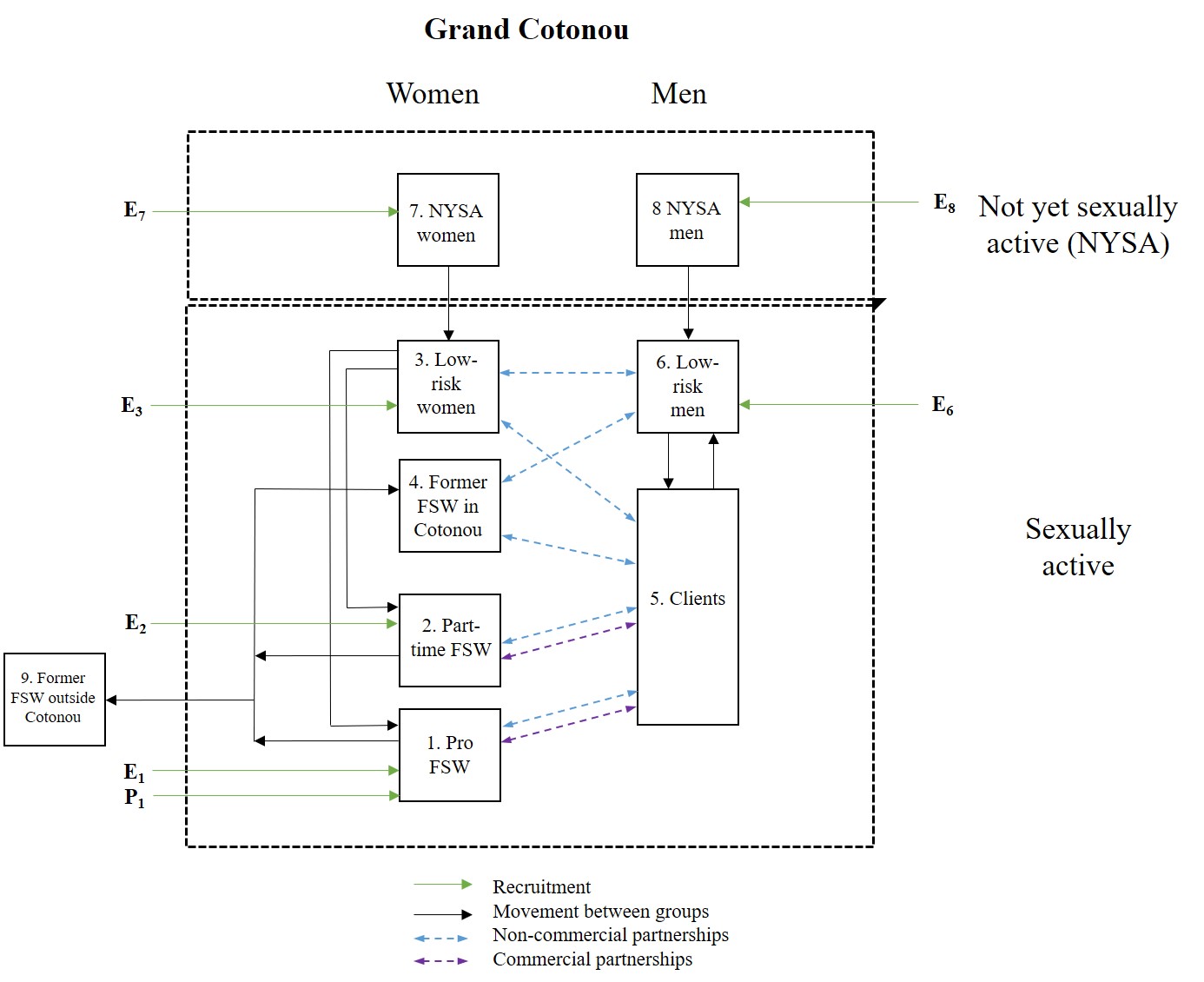 Figure S1. Recruitment, movement and sexual mixing between groups, represented by green, black and blue lines respectively. Groups within the dashed rectangles form the sexual transmission network of Grand Cotonou.  represents the numbers of HIV- individuals in group i recruited to the model (Equation 2a);  represents the number of HIV+ professional FSW recruited (Equation 2b). Commercial partnerships are only formed between professional and part-time FSW and clients. NYSA = not yet sexually active. FSW = female sex worker.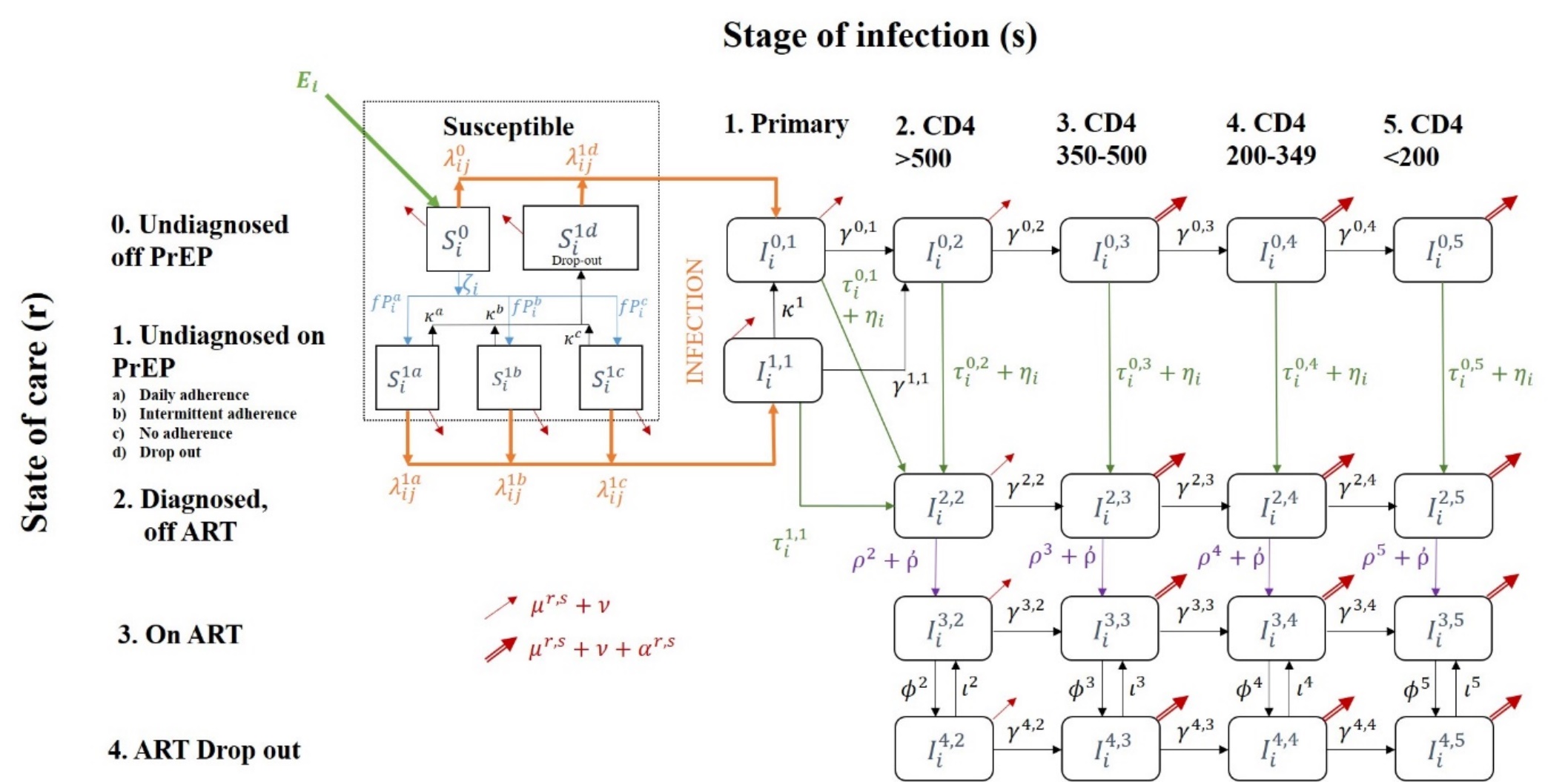 Model descriptionWe developed a deterministic model of sexual HIV transmission and HIV interventions (PrEP, ART, condom use) in the heterosexual adult population of Grand Cotonou (abbreviated GC; comprising Cotonou Centrale, Abomey-Calavi and Seme-Kpodji). The model represents an open and growing population aged 15-59 years old, stratified in 9 risk groups (subscript i): 2 types of active female sex workers (professional, part-time), their male clients, 2 types of former FSWs (those who remain and those who leave GC), low-risk women and men, not yet sexually active (NYSA) women and men. New susceptible individuals can join the population at time varying rates that reflect changes in the total population size of Cotonou. They are distributed between six risk groups (NYSA women & men, low-risk women & men and professional & low-level FSWs) according to relative population sizes.  represents the number of new susceptible recruits joining the population in each group i. NYSA women and men enter the sexually active but susceptible low-risk population at per capita rates  and  determined by the average age at sexual debut, respectively. Professional and part-time FSWs are recruited directly from the low-risk women population of GC at low-risk population HIV prevalence at per capita rates and , respectively, or from outside of GC (from both inside and outside Benin) at rates  and  respectively, reflecting HIV prevalence of neighbouring countries at time t. Professional and part-time FSW cease sex work and join the former FSW categories at rates  and , reflecting duration in sex work, respectively; the factor  determines the fraction that leaves GC upon ceasing sex work. Low-risk population males become clients at a per capita rate  and return at per capita rate , reflecting duration of paying for sex. Individuals leave the modelled population due to aging, HIV-related and unrelated mortality. Movement between groups applies equally to all care states and stages of infection.Apart from a fraction of professional FSW, all individuals enter the population in the susceptible off PrEP category (). Susceptible professional FSWs can initiate PrEP at per capita rate , depending on background testing rate  of group i at time t, testing rate due to the PrEP/TasP study , PrEP offering rate  and PrEP acceptance rate , and the fraction , , , that are initially perfectly, intermediately and non-adherent (though receiving pills), moving into states ,  and  respectively. The data indicates decreasing PrEP adherence over time, thus PrEP users can move into lower adherence categories (at rates  and  moving from perfect to intermediate and from intermediate to non adherence respectively) or cease to use PrEP and move to the dropout PrEP category, at per capita rates , , .  Professional FSWs can retire from sex work and move to the former FSW groups inside or outside GC; in this case they do not move to their associated PrEP category, but rather into their susceptible off PrEP category ().Sexually active susceptible individuals are assumed to get infected at a per capita force of infection  that depends on their PrEP status, number and type of sexual partners, HIV prevalence among partners, sexual mixing patterns between risk groups, the fraction of sex acts effectively protected by condoms, the levels of PrEP use and efficacy (related to adherence status), the partner's infectiousness (i.e., varying by disease stage, ART treatment). The protective effect of male circumcision on HIV acquisition risk was captured in the per-act HIV transmission probability since more than 99% of men in GC are circumcised.1,2 Only vaginal sex was modelled, as the available data suggested no meaningful frequency of oral or anal sex.1-14 Infected individuals are represented in the model as , for risk group i, care state r and stage of infection s.Following infection, the model represents the course of disease progression stratified by CD4 cell count levels and different levels of engagement in the care and treatment cascade. Untreated undiagnosed HIV-positive individuals progress through a short highly infectious primary infection followed by 4 longer disease stages defined based on CD4 cell counts, at rates  that reflect care status (r) and stage of infection (s). Individuals in infected stages CD4 350-500, CD4 200-349 and CD4 <200 (s = 3, 4, 5 respectively) die at AIDS mortality rate . When infected, individuals on PrEP enter a distinct primary phase of infection compared to those not on PrEP to reflect the fact that they are tested at an increased rate. These individuals leave this compartment at testing rate , dropout of PrEP at rate , or progress to CD4 >500 at rate . All undiagnosed individuals in these 5 stages are tested for HIV at a per capita rate , depending on group i, care status r and stage of infection s, moving to the diagnosed off ART category, who experience the same disease progression as undiagnosed individuals. When modelling the intervention, individuals experience an increased testing rate of .Diagnosed individuals initiate treatment at a per capita rate  that depends on group i, calendar year (due to changes in eligibility criteria) and stage of infection s. When modelling the intervention, individuals experience an increased ART initiation rate of . Compared to those not on ART, treated individuals have slower rates of disease progression and reduced HIV-related mortality, represented by factors  and  respectively. Finally, some individuals may experience a therapeutic failure or discontinue ART, at rate , in which case the disease follows its natural progression unless these individuals re-initiate treatment at rate . Individuals leave the population at per capita rates ,  and , which represent aging, background and AIDS-related mortalities, respectively. The full system of ODEs is presented in Section 2.HIV was seeded at the initial prevalence , and the system of ODEs was solved numerically from 1986 – 2035 using the lsoda algorithm (Petzhold and Hindmarsh) with a variable time step.15 The model was coded in R, using “odin”,16 a wrapper around the deSolve package for solving ordinary differential equations. 17Section 2: EquationsS2a: Ordinary differential equations (ODEs)Figure S2 shows the care state r and stage of infection s categories for each group i.  and   represent susceptible and infected individuals respectively.Testing/ART care-state (r):Off PrEP, undiagnosedOn PrEP, undiagnosedPerfect adherence (daily dosing)Intermediate adherenceNon-adherence (undetectable)PrEP DropoutDiagnosed, off ARTDiagnosed, on ARTART dropout Stage of infection (s):Primary phaseCD4 >500 cells/μlCD4 350-500 cells/μlCD4 200-349 cells/μlCD4 <200 cells/μlN(t) is the total population of GC at time t; and  and  are the susceptible and infected populations respectively, of group i, care state r and disease state s. Note that N(t) does not include former FSWs outside of GC (i=9). The following equations describe the recruitment of new individuals () into the population. Due to the population growth of GC, new people are added to the population every timestep dependent on the growth rate .Where  is the number of new susceptible people entering the sexually active population into group i;  is the total population growth rate;  is the natural mortality rate;  is the rate of exit due to ageing;  is the total population size at time t as defined in Equation 1;  is the proportion of new people distributed into group i. Professional FSWIn order for the numbers of professional FSWs to be maintained, they have an extra term to account for those who retire from sex work and leave Grand Cotonou. Additionally, professional FSWs enter the model at a prevalence of the neighbouring countries to Benin (Nigeria, Togo and Ghana) at time t:Where  is the total number of new individuals in group i entering the model at time t,  is the number of susceptible individuals in group i entering the model at time t,  is the number of infected individuals in group i entering the model at time t,  is the duration of sex work for professional FSWs,  is the number of professional FSW at time t,  is the fraction of FSW that are foreign-born and  is the prevalence of FSWs in neighbouring countries.Susceptible:Susceptible off PrEP:Where  is the number of new susceptible people entering the sexually active population into group i as described in Equation 2; where  is the background mortality rate of group i;  is the PrEP initiation rate;  is the force of infection from group j to group i; is the rate of exit due to ageing;  is the sum of the movement of people to and from group i.The PrEP initiation rate  is composed of background testing rate  of group i at time t, testing rate due to PrEP/TasP intervention , PrEP offering rate  and PrEP acceptance rate .Susceptible on PrEP (perfect adherence):Where  is the fraction of individuals in the perfect PrEP adherence category and  is rate of PrEP dropout.Susceptible on PrEP (intermediate adherence):Susceptible on PrEP (non-adherence):Where  is the fraction of individuals in the non-adherence to PrEP category.Susceptible PrEP drop-out:Note that  and  are equivalent, as those who have dropped out of PrEP do not have any PrEP protection; the PrEP dropout group is however retained for the purposes of determining cost-effectiveness.Primary infection:As detailed in Equation 2biii, the number of new infected professional FSWs entering the model depends on a changing prevalence in neighbouring countries over time ( for i=1). There are no infected individuals entering the model from any other group ( for i≠1). The infected professional FSWs entering the model are divided into the 5 stages of infection in the undiagnosed care state, proportional to the relative duration of each disease state ().Primary infection off PrEPWhere   is disease progression from care state r and disease stage s;  is testing rate;  is mortality from AIDS in care state r;  is the PrEP dropout rate for infected individuals.Primary infection on PrEPNot on PrEP, undiagnosed infection:CD4 > 500 off PrEPCD4 350 - 500 off PrEPCD4 200 - 349 off PrEPCD4 < 200 off PrEPDiagnosed infection, not on ART:CD4 > 500 diagnosed, off ARTWhere  is rate of ART uptake in group i, disease state s.CD4 350 - 500 diagnosed, off ARTCD4 200 - 349 diagnosed, off ARTCD4 < 200 diagnosed, off ARTDiagnosed infection, on ART:CD4 >500 diagnosed, on ARTWhere  is rate of ART re-initialisation in group i, disease state s;  is rate of ART dropout.CD4 350 - 500 diagnosed, on ARTCD4 200 - 349 diagnosed, on ARTCD4 < 200 diagnosed, on ARTDiagnosed infection, ART dropout / therapeutic failure:CD4 > 500 ART drop out / therapeutic failureCD4 350 - 500 ART drop out / therapeutic failureCD4 200 - 349 ART drop out / therapeutic failureCD4 < 200 ART drop out / therapeutic failureS2b: Linear interpolation of parametersWe assume that certain parameters vary over time. For example, the fraction of sex acts that are protected by a condom will generally increase over time. Estimates for this fraction will be taken from surveys (e.g. 2008 and 2011). We linearly interpolate between these years in order to get a value for every year. We assume all parameters to remain fixed at their 2015 value when simulating the epidemic beyond this year.For non-commercial condom use (), we calculate its value over time as follows:Where z is the annual increase in condom use, calculated as follows:S2c: Entering the populationNew people entering the population are distributed into the 9 groups at fractions determined by the parameter . Where   is the fraction of new individuals entering group i; PFSW, LFSW, GPF, GPM, VF, VM, C, FFSWinCot and FFSWoutCot represent professional female sex workers, part-time female sex workers, low risk women and men, not yet sexually active women and men, clients, former female sex workers in GC and former female sex workers outside of GC respectively;  is the fraction of individuals that are female;  is the fraction of women that are professional sex workers;  is the ratio of number of part-time sex workers to professional sex workers;  is the fraction of sex workers that are non-Beninese;  is the fraction of men that are sexually active;  is the fraction of women that are sexually active.S2d: Turnover:Turnover between compartments is a critical component of the model, spreading infections from high risk to low risk groups, and is also important for maintaining the correct demographic patterns in the population. Turnover is represented by two separate parameters, moving out () and moving in (). The former is the rate of leaving a group i, thus need only apply to the group in question. The latter is the rate of entering a group i from group j which capture the correct prevalences of care-state r and stage of disease s. Turnover applies equally to both susceptible and infected states (whereby  and  respectively), and applies to all care states and stages of infection. Thus, the movement into states  and  will arrive from states  and  respectively. As such, when considering the movement of people from group j to group i, it will be at the HIV prevalence of group j. Note however that professional FSWs on PrEP do not move to their associated PrEP category, but rather into the susceptible off PrEP category () of the destination group.Movements in and out are combined into the turnover  as follows:Where  is the turnover of group i, care-state r and disease state s; is the current number of individuals in the state,  is the rate of leaving of group i;  is the rate of entering in group i from group j.Groups (i): Professional FSWPart-time FSWLow-risk womenFormer FSW in GCClientsLow-risk menNot yet sexually active womenNot yet sexually active menFormer FSW outside modelNot yet sexually active men and womenNot yet sexually active (NYSA) men and women enter the sexually active population and do not go back. NYSA women (i = 7) move into the low-risk women category (i = 3); NYSA men (i = 8) move into the low-risk men category (i = 6). Rate of leaving NYSA woman group (:Rate of leaving NYSA men group (:Where  and  are the rate leaving of NYSA women and men groups respectively;  is the average age of sexual debut of group i. 15 is the youngest age in the model, thus  represents the length of time spent NYSA.This results in the movement of NYSA women and men to be expressed as follows:Where  and  are the movements of NYSA women and men respectively of care state r and stage of infection s;  is either a susceptible (X = S) or infected (X = I) individual in group i, care state r and stage of infection s at time t. Professional and part-time female sex workersProfessional and part-time FSWs are recruited from either outside of sexual network of GC, or recruited from the low-risk population. Both FSW groups retire to former FSW groups (both inside and outside GC). Rate of leaving sex work is equal to the inverse of the duration of sex work ( and  for professional and part-time FSW respectively). Rate of leaving professional sex work (:Rate of leaving part-time sex work ():Where  and is the duration of professional and part-time sex work respectively.The movement rates of FSWs from the low-risk women group are calculated as follows:Rate of entering professional sex work from low-risk women:Rate of entering part-time sex work from low-risk women:Where  is female baseline mortality;  is the rate of ageing;  is the initial population size of group i;  is the fraction of sex workers that are non-Beninese. If , all FSWs are recruited from the low-risk women group of GC; if , all FSWs are recruited from outside GC within the rate of entry  and  for professional and part-time sex workers respectively. The ratio of professional FSW and part-time FSW to low-risk women ( and  respectively) is required to ensure that the approximately the same numbers of FSWs that retire from sex work are recruited from the low-risk women group.  and  are also required to recruit FSWs at the rate at which they age and die.Total movement for professional and part-time FSW ( and  respectively), including leaving and entering, are thus expressed as follows:Where  and  are rates of leaving professional and part-time sex work respectively, which is multiplied by the number of individuals in each care state r and stage of infection s at time t ( and  respectively);  and  are the rates of entering professional and part-time sex work respectively, which are multiplied by the number of individuals in the low-risk women () of care state r and stage of infection s.Low-risk womenThe rate of leaving of low-risk women group () is the combination of the rates  and  as calculated in equations X and X:The rate of entering of low-risk women group is equal to the rate of leaving of the NYSA women group as shown in the following equation:Total movement for low-risk womens (), including leaving and entering, is expressed as follows:Where  is the number of low-risk womens individuals in care state r and stage of infection s at time t;  is the leaving rate of low-risk women;  is the entering rate of low-risk women from the NYSA women group;  is the number of NYSA women in the same care state and stage of infection.Former FSWs inside and outside Grand CotonouProfessional and part-time FSWs retire to become former FSWs, either inside or outside of GC (as shown in equations X and X). The parameter   represents the fraction of FSW that were foreign-born, which determines how many FSW that leave GC upon retirement.Rate of entering former FSW in GC from professional FSW category:Rate of entering former FSW in GC from part-time FSW category:Rate of entering former FSW outside GC from professional FSW category:Rate of entering former FSW outside GC from part-time FSW category:Total movement for former FSW inside () and outside GC () are calculated as follows:Where  and  represent the number of professional and part-time FSWs respectively, in care state r and stage of infection s at time t.ClientsClients are recruited only from the low-risk men population, at a rate inversely proportional to the duration of being a client ().Rate of leaving client group ():In order to keep the proportion of men that are clients approximately the same over time, the rate of entering the client group from the low-risk men group () scales the rate of leaving of the client group by the fraction of men that are clients at seeding (). The background male mortality and ageing rates ( and  respectively) are included to replace the clients that are leaving due to death or ageing. The rate of entering the client category from the low-risk men () is calculated as follows:Total movement for clients is thus calculated as follows:Where  is the number of low-risk men in care state r and stage of infection s at time t.Low-risk menLow-risk men leave at rate , which is calculated as follows, as in the following equation:Rate of entering low-risk men from the client category () is calculated as follows:Rate of entering low-risk men from the NYSA men category () is calculated as follows:Where  is the average age of sexual debut of NYSA men. Total movement for the low-risk men category () combines the turnover with clients with the movement from NYSA men, and is calculated as follows:Where  and  are the numbers of clients and NYSA men respectively, in care state r and stage of infection s.S2e: Testing ratesHousehold, IBBA and DHS surveys provided estimates on the probability of being tested in the last year for FSWs and men and women in GC. After interpolating over time yearly estimates of testing coverage (see parameter table), every time step we estimate the rate of undergoing testing with the following equation:Where is the rate of testing of group i;  is the probability of being tested last year of group i.There are two cases when this is different:Individuals in  have an increased testing rate () as calculated belowWhere  is the increase in testing due to a CD4 count <200, which is associated with symptoms of AIDS.For individuals on PrEP but infected in primary phase (), testing rate  is fixed to 4 (year-1), as those under PrEP surveillance are tested every 3 months.We assume no difference in test sensitivity by PrEP status or stage of infection. Furthermore, increased testing in the TasP/PrEP intervention is reflected in increased testing when simulating the intervention scenario. This additional testing rate, represented by , is only applied during the 2 years of the study, or for longer when simulating an intervention scale up.S2f: ART initiation ratesART initiation rate is represented by , varying by group i and stage of infection s. Eligibility of ART has historically depended on CD4 count according to national and WHO recommendations; the rates of ART initiation in the model reflect this. Prior to 2012, only those with a CD4 count below 350 were eligible for ART (s=4,5); in 2015 this was extended to those below 500 (s=3,4,5), and in 2016 all stages of infection were eligible.Increased ART initation due to the TasP/PrEP intervention is also represented in the model, with the parameter , which applies only to professional FSWs.The assumed proportion of all pFSW on ART that are virally suppressed was a weighted average of observed viral suppression among pFSW on TasP (87%), and the assumed viral suppression among pFSW outside of TasP (75%).S2g: Force of infection:The force of infection () is defined as the per capita rate at which susceptible individuals of risk group i and care state r are infected by individuals of risk group j. It is derived from the total risk of infection from commercial (C) and non-commercial partnerships (N), all care states r and stages of infection s, including sex acts with and without protection from condoms and PrEP. Where  and  are the probability of sexual contact between groups i and j for commercial and non-commercial partnerships respectively;   and  are the rates of new partner acquisition for commercial and non-commercial partnerships respectively;  and  are the commercial and non-commercial probability of HIV transmission per sex act from j to i respectively;  is a matrix containing the scaling factors for risk of transmission based on care state r and stage of infection s of transmitter j;  and  are the commercial and non-commercial number of sex acts per partnership,  and  are the proportion of commercial and non-commercial sex acts protected by a condom,  is the condom efficacy, and  is PrEP efficacy of care state r (perfect, intermediate or non-adherence to PrEP). For individuals who are not using PrEP, or who are not adherent, efficacy of PrEP is assumed to be 0.The total force of infection experienced by individuals of group i, and care state r is the sum of the forces of infection contributed by each type of partnership they have.S2h: Balancing of partnershipsCommercial partnershipsThe total number of commercial partnerships as declared by women (i = 1, 2) must match the total number of commercial partnerships as declared by men (i = 5), such that the following equation is satisfied:Where  is the commercial partner change rate of group i;  is the total number of individuals in group i. We use two methods (one of which is randomly chosen in each simulation) in order to ensure that this equation is fulfilled:Either we change the partner change rate of the professional FSWs every timestep in order to balanceWhere  is the balanced partner change rate of professional FSWs, which will be applied in the force of infection.Or we change the partner change rate of the clients every timestep in order to balanceWhere  is the balanced partner change rate of clients, which will be applied in the force of infection.Non-commercial partnershipsThe number of non-commercial partnerships as declared by women (i = 1, 2, 3, 4) must match the number of partnerships as declared by men (i = 5, 6), such that the following equation is satisfied:We change the partner change rate of low-risk women (i=3) and former FSW (i=4) in GC every timestep to balance partnerships:Low-risk women and former FSW in GC share the same non-commercial partner change rate ( and  respectively).Sex acts per partnershipThis parameter is equal between each pairing, i.e. professional FSW have the same number of sex acts per commercial partnerships with clients, as clients have with professional FSW. The value of this parameter is drawn from a range whose uncertainty encompasses estimates from professional FSW and client data.S2i: Probability of sexual contact The contact matrices   and  determine whether commercial and non-commercial partnerships are formed between groups i and j.The probabilities of commercial and non-commercial sexual contact of an individual from group i with an individual from group j ( and  respectively) is determined by the proportion of partnerships declared by group j out of the total number of partnerships, calculated as follows:Where  and  represent the commercial and non-commercial partner change rates of group j respectively, after balancing.S2j: HIV transmission probability per sex actFrom Boily et al. 2009, we obtain ranges for the baseline probability of HIV transmission from men to women () 18. We estimate the per sex act probability of transmission from men to women (and vice versa) which depends on: relative risk of HIV transmission probability (RR) with concurrent HSV-2 infection in the acquirer, female-to-male transmission, circumcision, and HSV-2 prevalence in the acquirer. We assume all males are circumcised 1,2,5, which confers lower risk of HIV acquisition in men but not transmission from men. HIV transmission probability per sex act from men to women ():Where  is the RR of transmission probability if acquirer group j is HSV-2 infected;  is the prevalence of HSV-2 in group j.HIV transmission probability per sex act from women to men ():Where  is the RR of female-to-male transmission;  is RR of male circumcision.S2k: Relative risk of transmissionTransmission probability per sex act will also depend on the care state (r) and the stage of infection (s) of the transmitter.Where  is the relative risk of infection per sex act if the transmitter is in primary stage of infection; RRAIDS is the relative risk of infection 	per sex act if the transmitter is in AIDS stage; RRART is the relative risk of infection if the transmitter is on ART. RRjART is calculated as follows:Where  is the proportion of individuals that are virally suppressed in group j, and  is the efficacy of ART when virally suppressed. S2l: Disease progression and AIDS-related mortalityProgression through the stages of infection occurs at rate  for each care state r and current stage s. The duration of the entire infection (, seroconversion to death) is estimated, as well as the duration of primary phase (), infection stage CD4 200-349 () and CD4 <200 (). The durations of stages CD4 >500 () and CD4 350-500 () are calculated as follows:Progression happens at the same rate when undiagnosed off PrEP, undiagnosed on PrEP, diagnosed off PrEP or in ART dropout (r = 0, 1, 2, 4); progression is slowed by a factor of  for those on ART (r = 3) such that:Where  is the proportion of individuals that are virally suppressed in group j.If an individual on PrEP is infected (stage ), they progress at the same rate as if not on PrEP:There is no AIDS-related mortality for those who are susceptible, primary phase of infection, or CD4 >500 (s = 0, 1, 2). It occurs for CD4 350-500, CD4 200-249, CD4 <200 (s = 3, 4, 5). AIDS related mortality for those on ART (r = 3) is slowed by a factor of , such that:Section 3: OutcomesOutcomes estimated for each scenario to evaluate impact:Estimating intervention impactThe following outcomes were estimated for each scenario: cumulative infections (), life years () and disability adjusted life years () as calculated in Table 3. Infections averted () was calculated as the relative difference in cumulative infections between intervention  () and the counterfactual scenario (Scenario C0, Table 1) ().Life years gained and DALYs averted were calculated in a similar fashion as above.The fraction of infections averted ( was calculated as the proportion of cumulative infections in the counterfactual that were averted by intervention w:Impact was calculated among professional FSW only (), clients () and in the total population of Grand Cotonou (e.g. ), measured over 2 year (2015-2017) and 20 year (2015-2035) time horizons; the latter will allow observation of long term impact such as accumulated life-years and prevention of secondary HIV transmissions.Section 4: ParametersTable 1 below displays full details of the parameters in the model: demographic, sexual behaviour, biological, intervention, PrEP and TasP. Some parameters were sampled in a Latin Hypercube from a uniform distribution of the range given in the table, others were fixed and not sampled. Some parameter values were sampled at certain timepoints (e.g. commercial partner change range); we assume that parameter values between sampled timepoints are linearly interpolated between them. Model parameters are derived from several sources. Where there were multiple sources estimating the same parameter, a prior range was defined encompassing all estimates, and sampled in the Latin Hypercube. Parameter estimates sourced from the published literature assumed the 95% CI as the prior range.Table S1A: Demographic parametersTable S1B: Sexual behaviour parametersTable S1C: Biological parametersTable S1D: Intervention parametersTable S1E: PrEP parametersTable S1F: TasP parametersSection 5: Cross validation dataTable S2: Cross validation dataSection 6: Model fits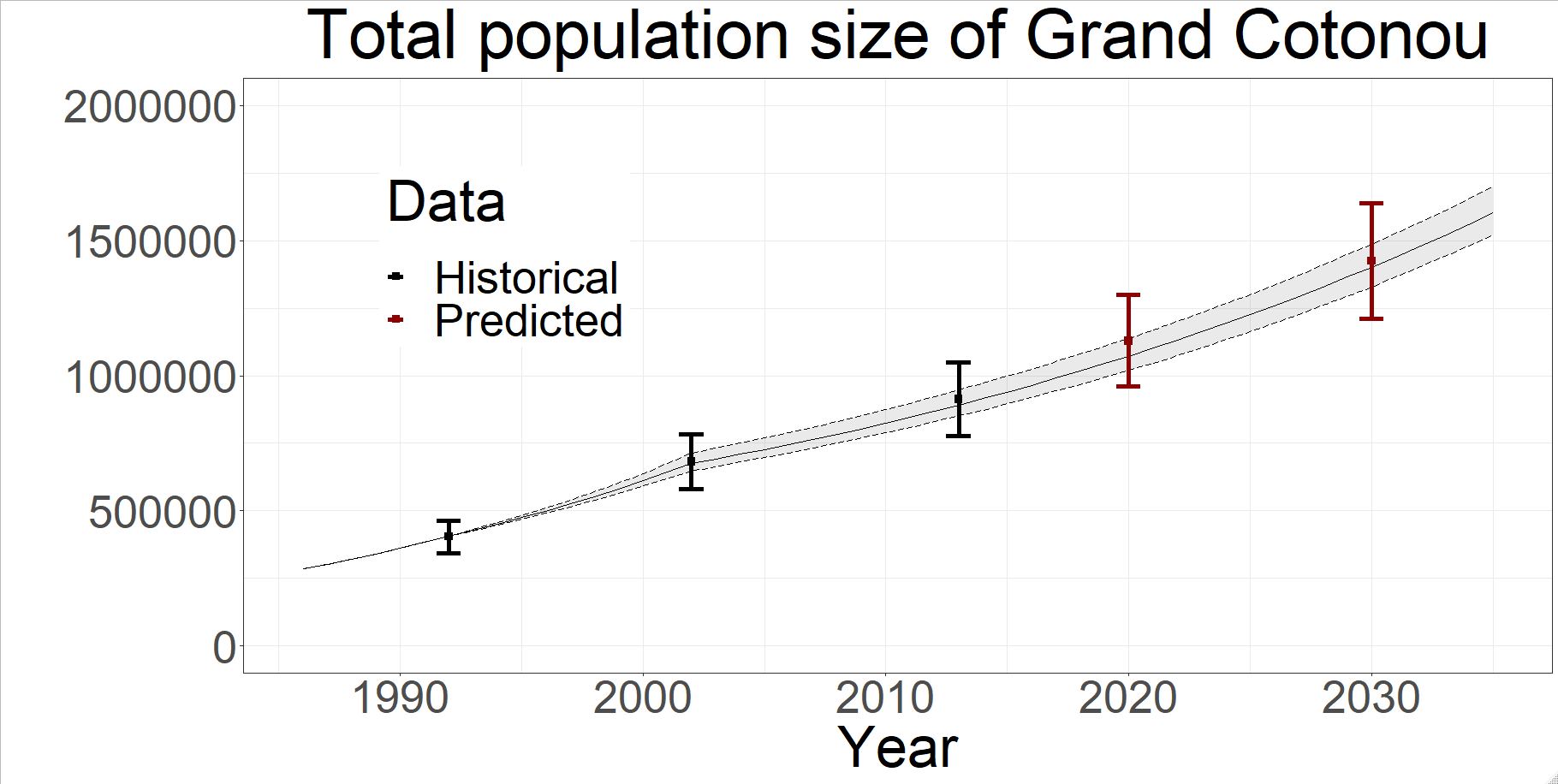 Figure S3. Posterior model predictions for total population size of Grand Cotonou from the 111 posterior parameter sets, showing median (solid line) and 95%UI across all fits (shaded regions) of counterfactual (no PrEP or TasP) scenario, compared to available fitting historical demographic data shown in thick bars (black) and estimated future prediction assuming constant population growth rate (red). 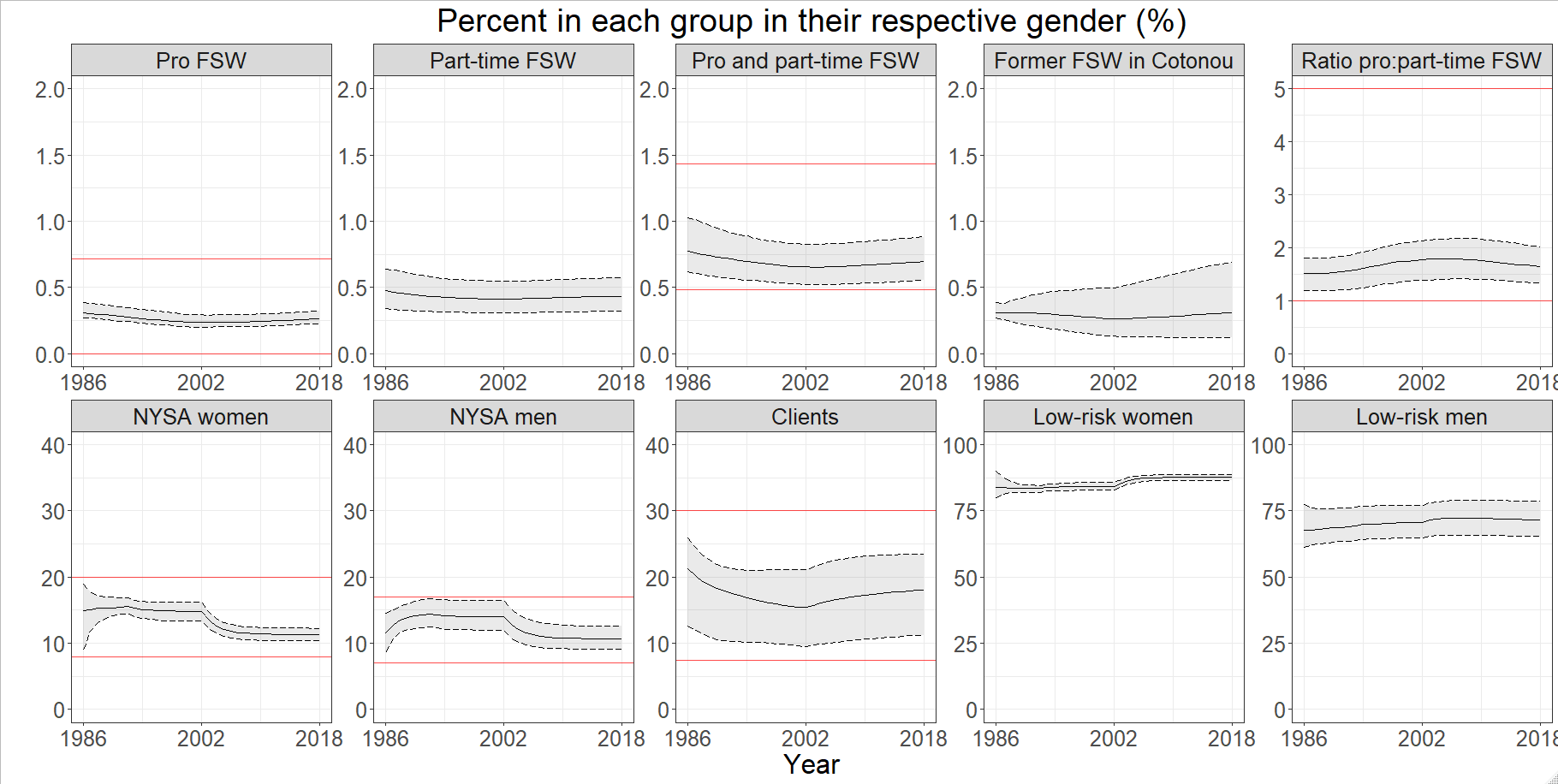 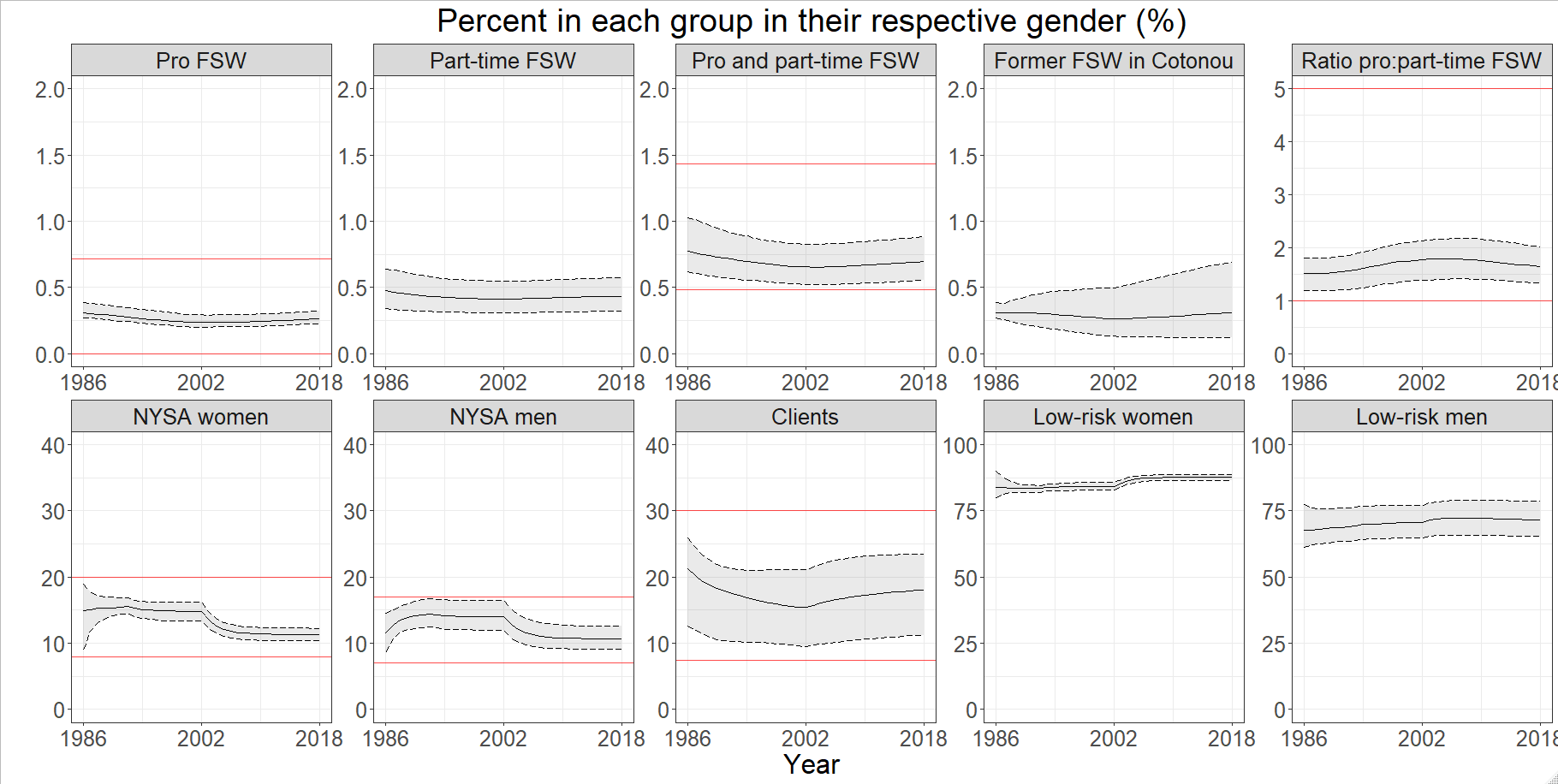 Figure S4. Posterior model predictions for the percent of each group in their respective gender (e.g. the percent of women who are professional FSW), from the 111 posterior parameter sets, showing median (solid line) and 95%UI across all fits (shaded regions) of counterfactual (no PrEP or TasP) scenario, compared to available fitting historical demographic data shown in red lines.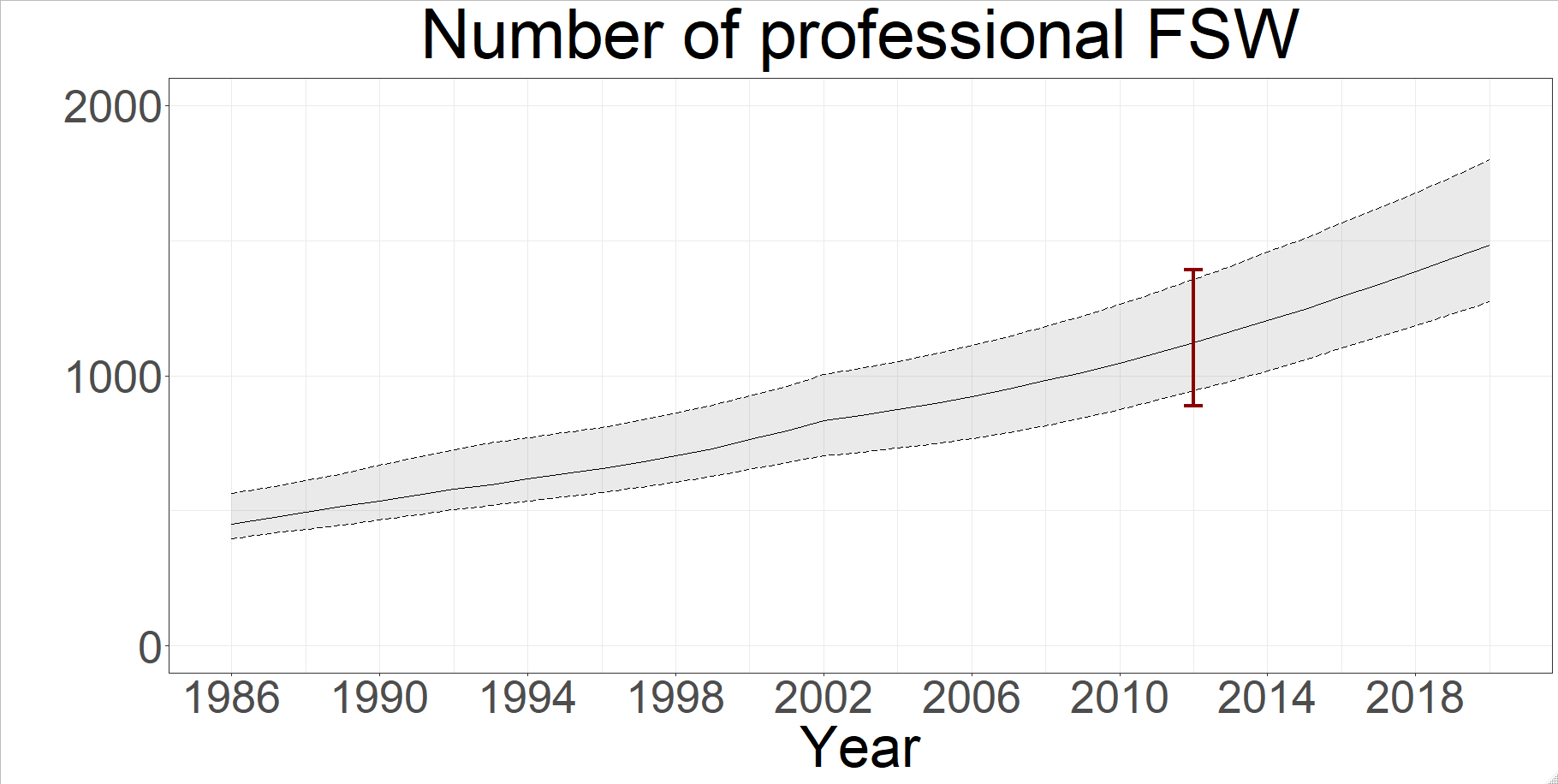 Figure S5. Posterior model predictions of number of professional FSW from the 111 posterior parameter sets, showing median (solid line) and 95% UI across all fits (shaded regions) of counterfactual (no PrEP or TasP) scenario, compared to available fitting historical demographic data shown with a red bar. 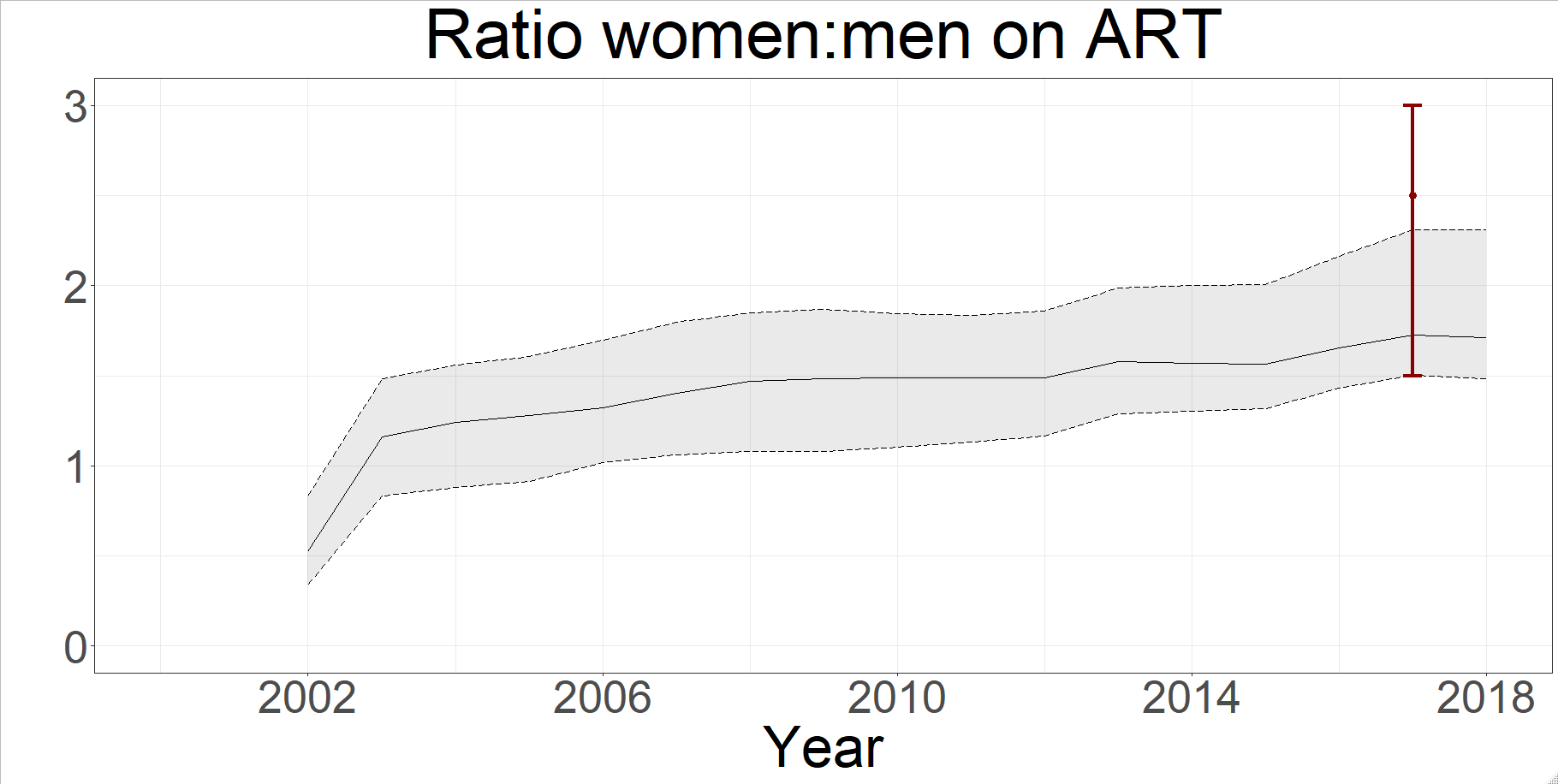 Figure S6. Posterior model predictions of the ratio of women to men on ART from the 111 posterior parameter sets, showing median (solid line) and 95% UI across all fits (shaded regions) of counterfactual (no PrEP or TasP) scenario, compared to available fitting intervention data shown with a red bar. Section 7: Model cross-validation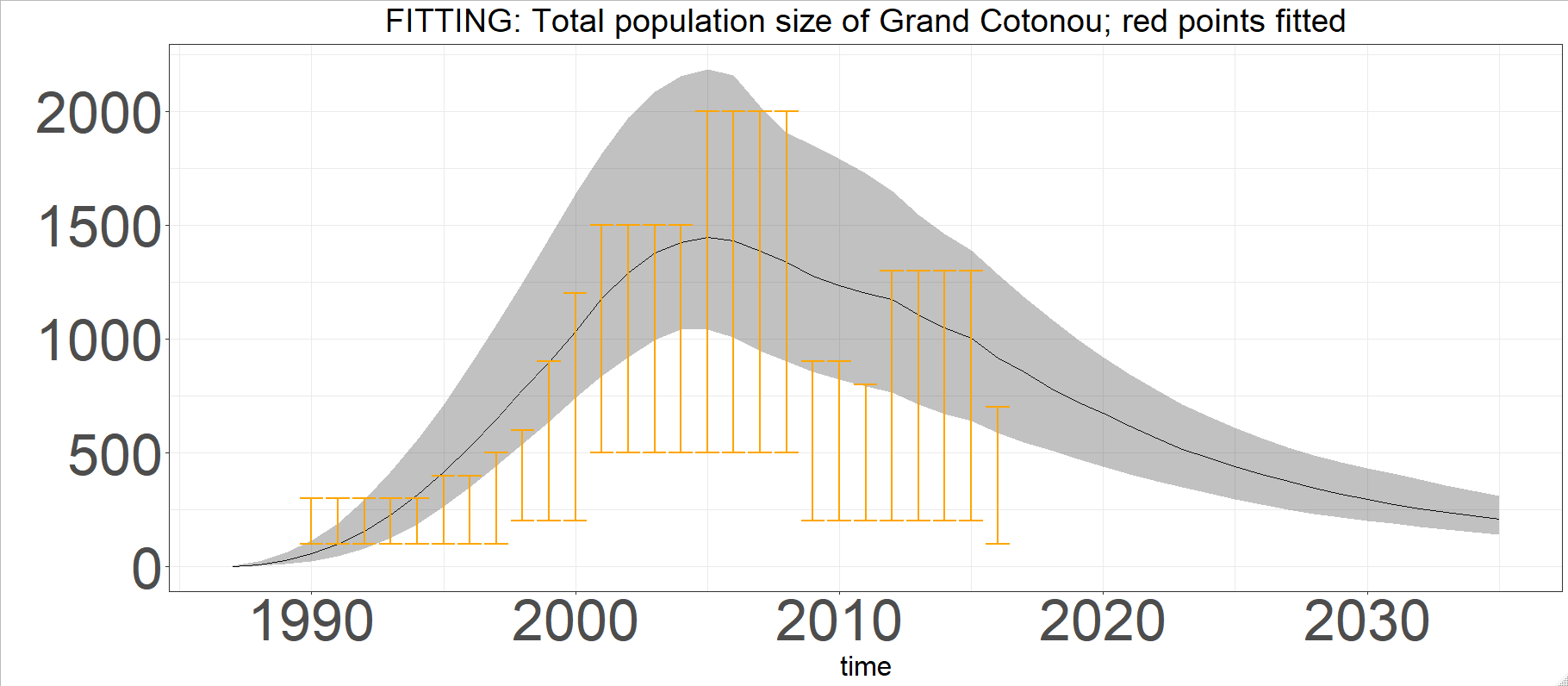 Figure S7. Posterior model predictions from the 111 posterior parameter sets, showing median (solid line) and 95% UI across all fits (shaded regions) of counterfactual (no PrEP or TasP) scenario, of annual deaths due to HIV infection compared to available cross-validation UNAIDS Reference Group Spectrum model estimates (orange bars) in Cotonou (equivalent to “Littoral”)30.Section 8: Posterior parameters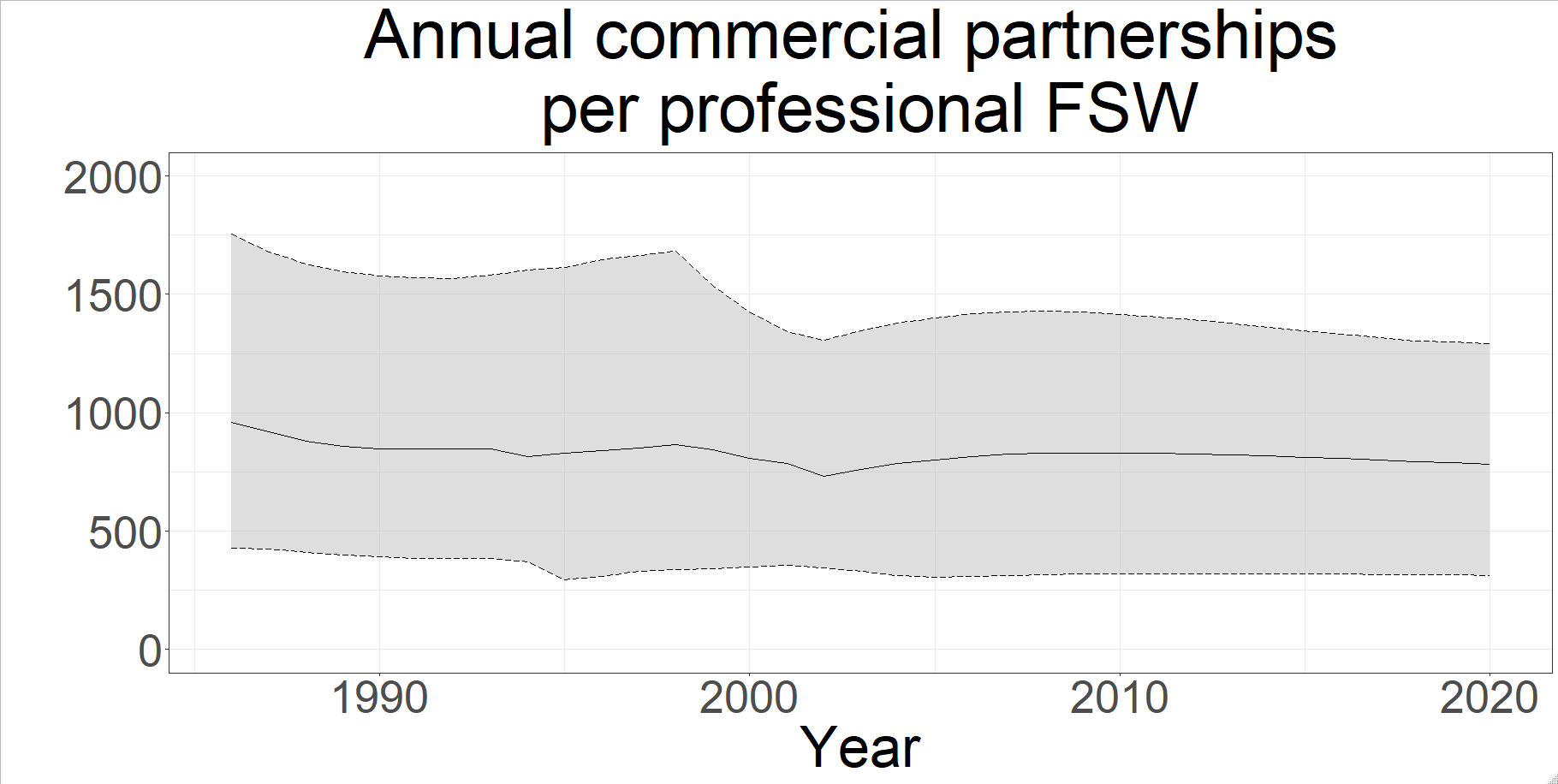 Figure S8. Posterior annual number of commercial partnerships between professional FSW and clients from the 111 posterior parameter sets, showing median (solid line) and 95% UI across all fits (shaded regions) of counterfactual (no PrEP or TasP) scenario.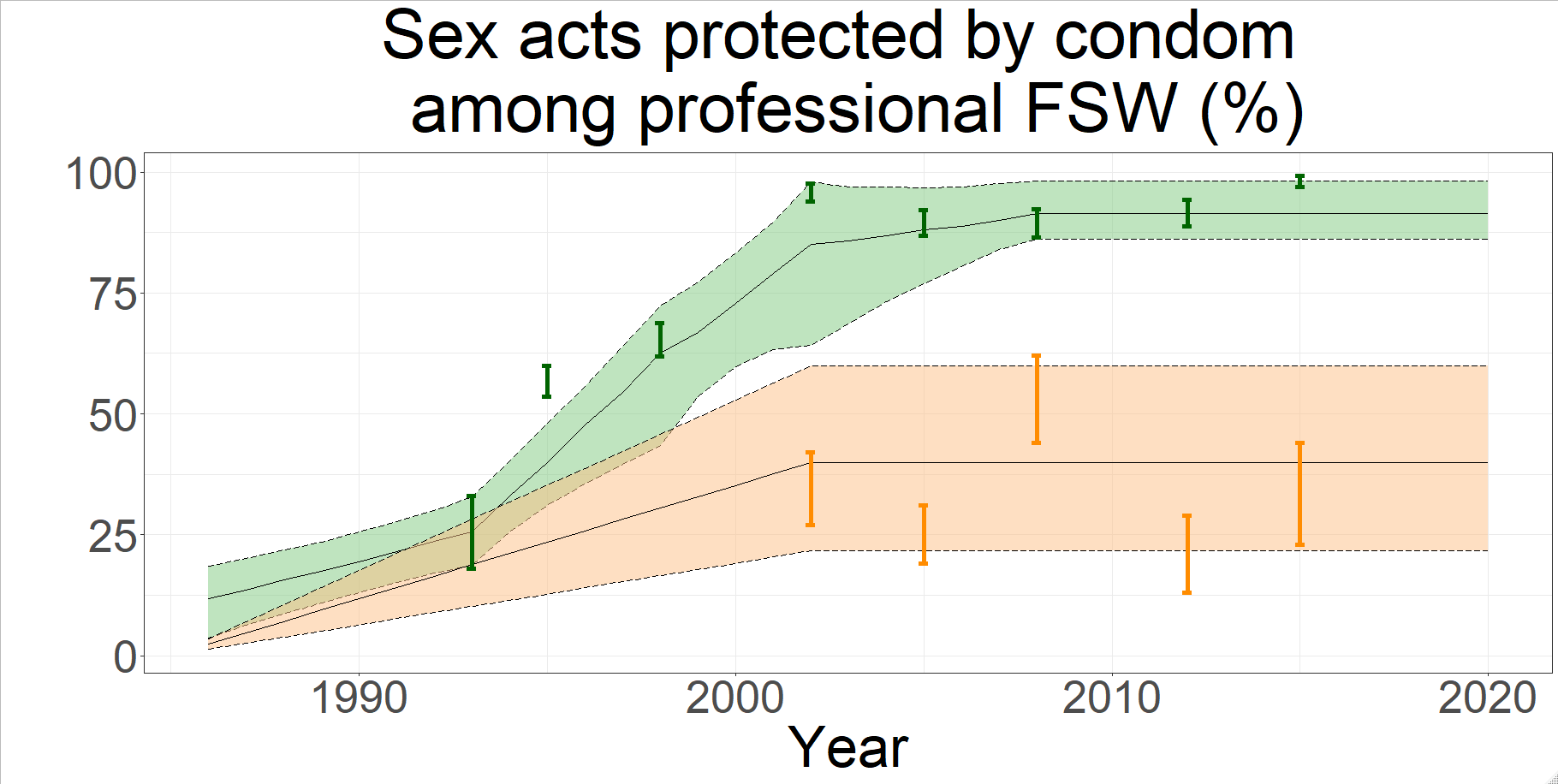 Figure S9. Posterior percent of commercial and non-commercial partnerships (shown in green and orange respectively) protected by condoms between professional FSW and clients from the 111 posterior parameter sets, showing median (solid line) and 95% UI across all fits (shaded regions) of counterfactual (no PrEP or TasP) scenario, compared to available historical behavioural data in bars.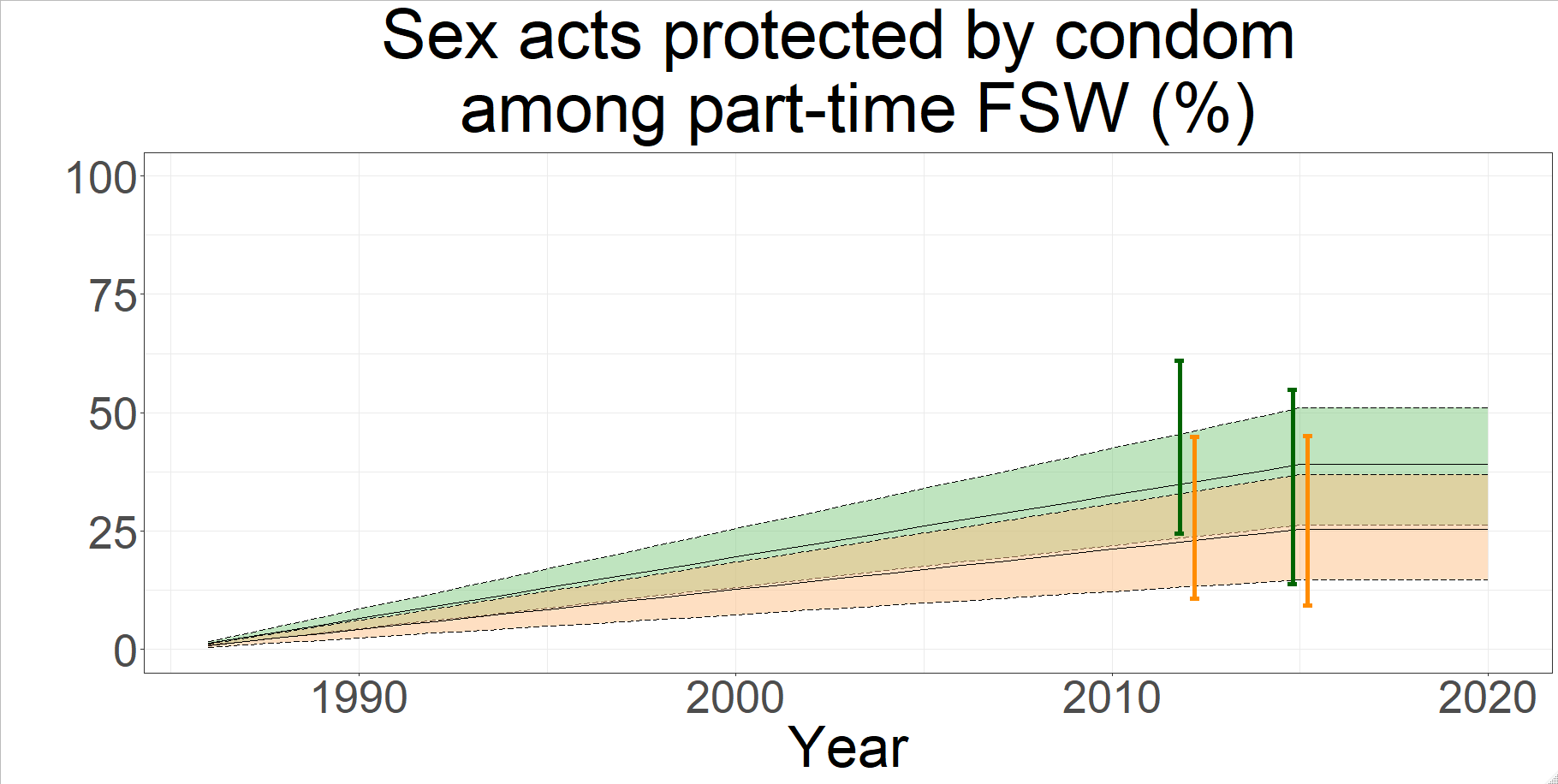 Figure S10. Posterior percent of commercial and non-commercial partnerships (shown in green and orange respectively) protected by condoms between part-time FSW and clients from the 111 posterior parameter sets, showing median (solid line) and 95% UI across all fits (shaded regions) of counterfactual (no PrEP or TasP) scenario, compared to available historical behavioural data in bars.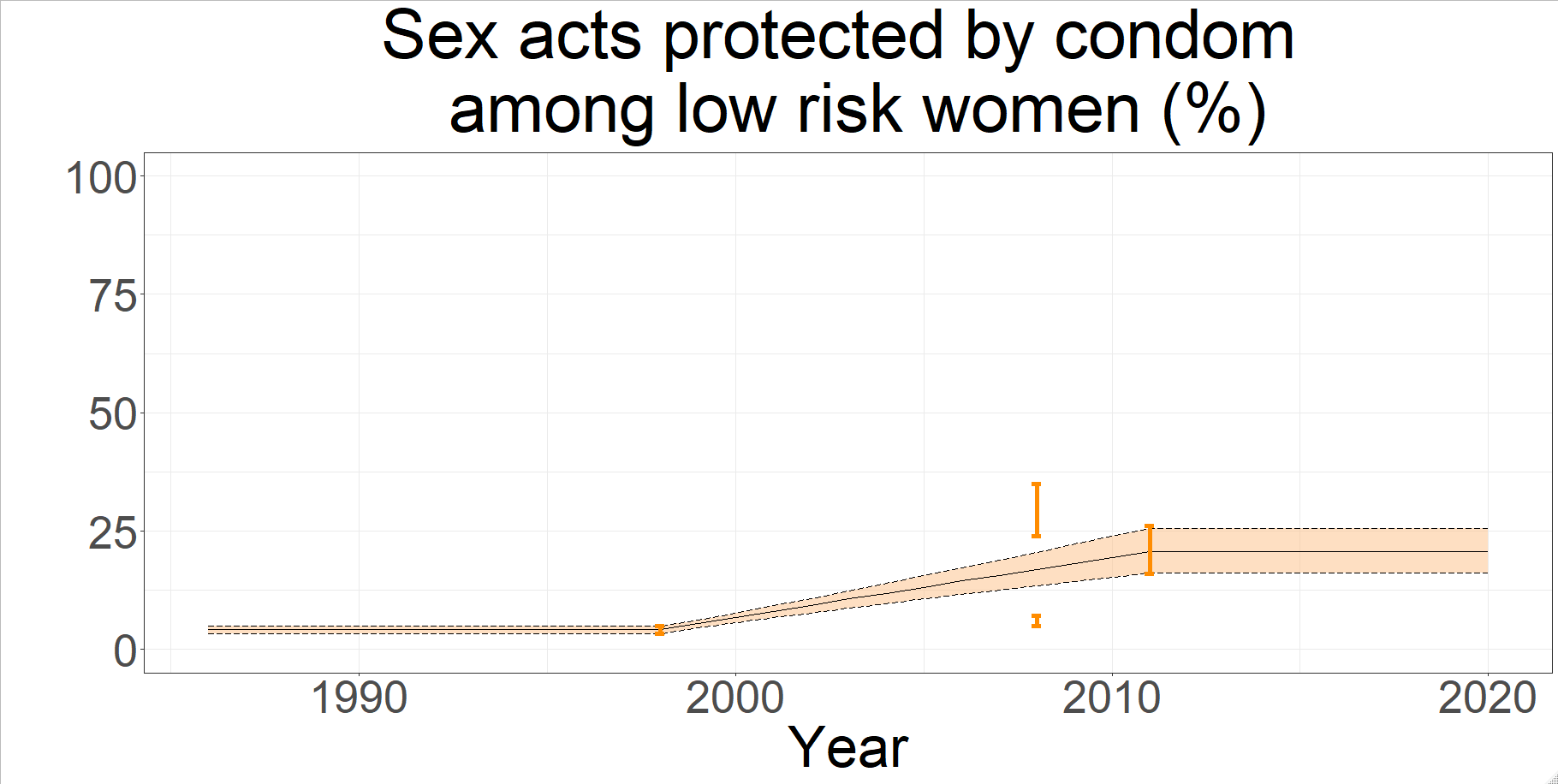 Figure S11. Posterior percent of non-commercial partnerships between low-risk women and their partners (clients and low-risk men) protected by condoms from the 111 posterior parameter sets, showing median (solid line) and 95% UI across all fits (shaded region) of counterfactual (no PrEP or TasP) scenario, compared to available historical behavioural data in orange bars.Section 9: Sensitivity AnalysesIncreasing PrEP coverageWe explored an increased PrEP scale-up scenario to 69% among HIV- pFSW. This was achieved by allowing PrEP re-initiations as in Scenario B2, but increasing PrEP initiation rate five-fold. We also simulated this scenario with i) PrEP adherence as observed, and ii) perfect PrEP adherence.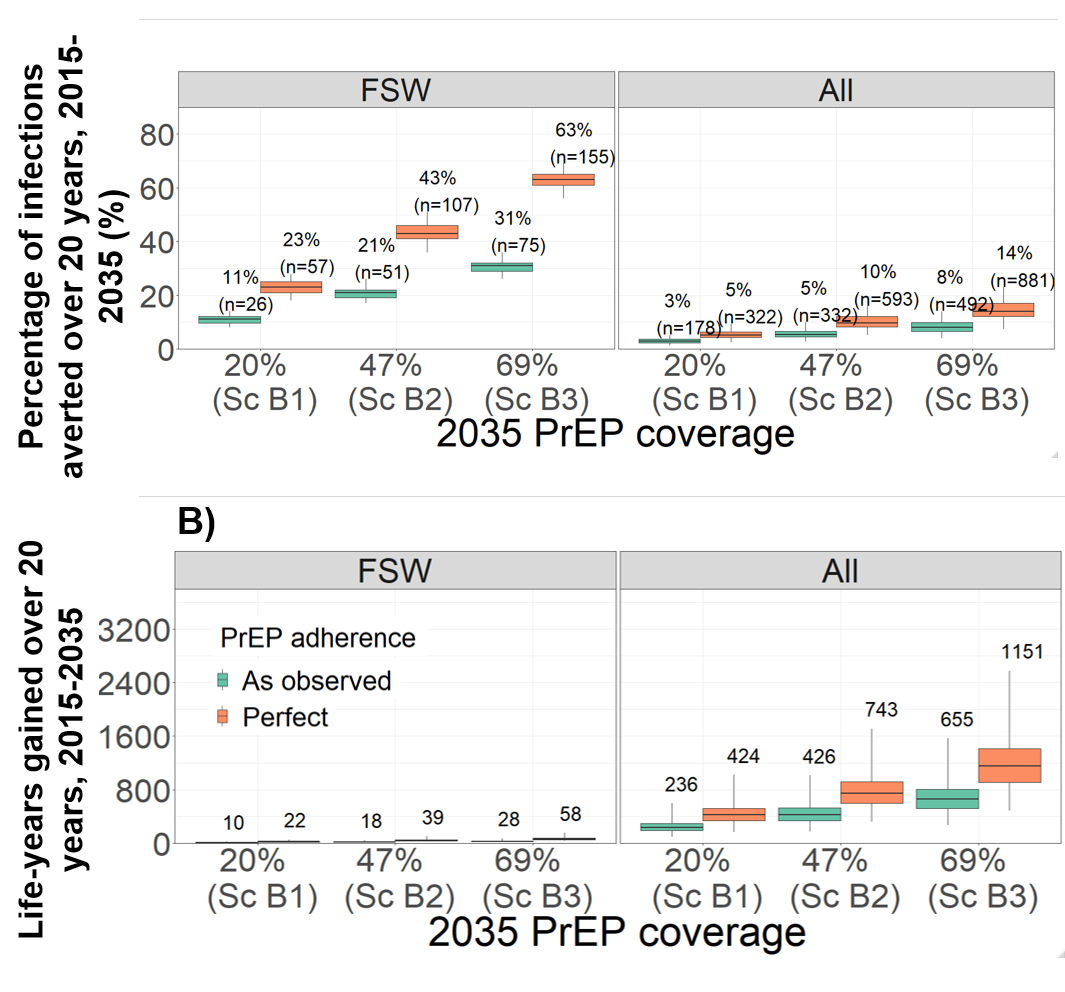 Figure S12. Impact of long-term 20-year PrEP intervention scenarios in terms of percentage of infections prevented (A) and life-years gained (B) among professional FSWs (“FSW”) and the whole population (“All”), compared to the counterfactual scenario (no PrEP). Boxplots represent the median impact (central horizontal line), 25th to 75th percentiles (box) and 95% UI (whiskers) across 111 parameter sets. The PrEP coverages represent median posterior values in 2035 (among HIV- pFSW) across all model fits for each scenario as shown in Table 3, as well as a scenario of 69% PrEP coverage. Adherence to PrEP assumed either as observed in the 2-year study (green), or perfect (orange). Labels in panels A shows median percentage (and number in brackets) of infections prevented; panel B shows median life-years gained.Exploring different assumptions on PrEP efficacyThe Partners-in-PrEP efficacy trial (Donnell et al. 2014 59) was conducted among serodiscordant African couples, which evaluated the efficacy of tenofovir disoproxil fumarate and TDF with emtricitabine (FTC/TDF), the same prophylactic component in the PrEP/TasP demonstration study. They observed that most study participants displayed blood plasma tenofovir concentrations that were either below the assay limit of quantification (< 0.3 ng/ml), or consistent with daily adherence (>40 ng/ml). Few participants had a concentration between 0.3 – 40 ng/ml, from as little as 8% to at most 14%, depending on the visit. The study authors calculated PrEP efficacy at different thresholds of adherence: >0.3 ng/ml, >10 ng/ml and >40 ng/ml. Because so few participants had an intermediate adherence, those that had detectable tenofovir were almost always also daily adherers and as a result the estimated efficacy of PrEP for each threshold were very similar. We assumed PrEP efficacy for daily adherers in our study was 90 – 95% (modelled as per sex act reduction in HIV transmission), consistent with the adjusted risk reduction for women on FTC/TDF at tenofovir concentration >40 ng/ml estimated by Donnell et al. We assumed that undetectable tenofovir conferred 0% PrEP efficacy. Based on expert opinion, we assumed that intermediate adherence (0.3 – 40 ng/ml) was associated with 30 – 49% efficacy.Figure S14 demonstrates the results of the PrEP extension (Sc B1) and PrEP scale-up (Sc B2) scenarios, exploring different assumptions for PrEP efficacy for the intermediate (0.3 – 40 ng/ml) adherence category:As assumed in the main scenarios (30 – 49%) 0% (pessimistic)92% (optimistic)Even though we explored the effect of varying efficacy of intermediate PrEP adherence from 0 to 92%, we found that the impact of PrEP interventions did not substantially vary. This is because intermediate PrEP adherence was observed in only 17% of visits, with the vast majority of blood plasma tenofovir concentration samples being consistent either with daily adherence or non-adherent (undetectable).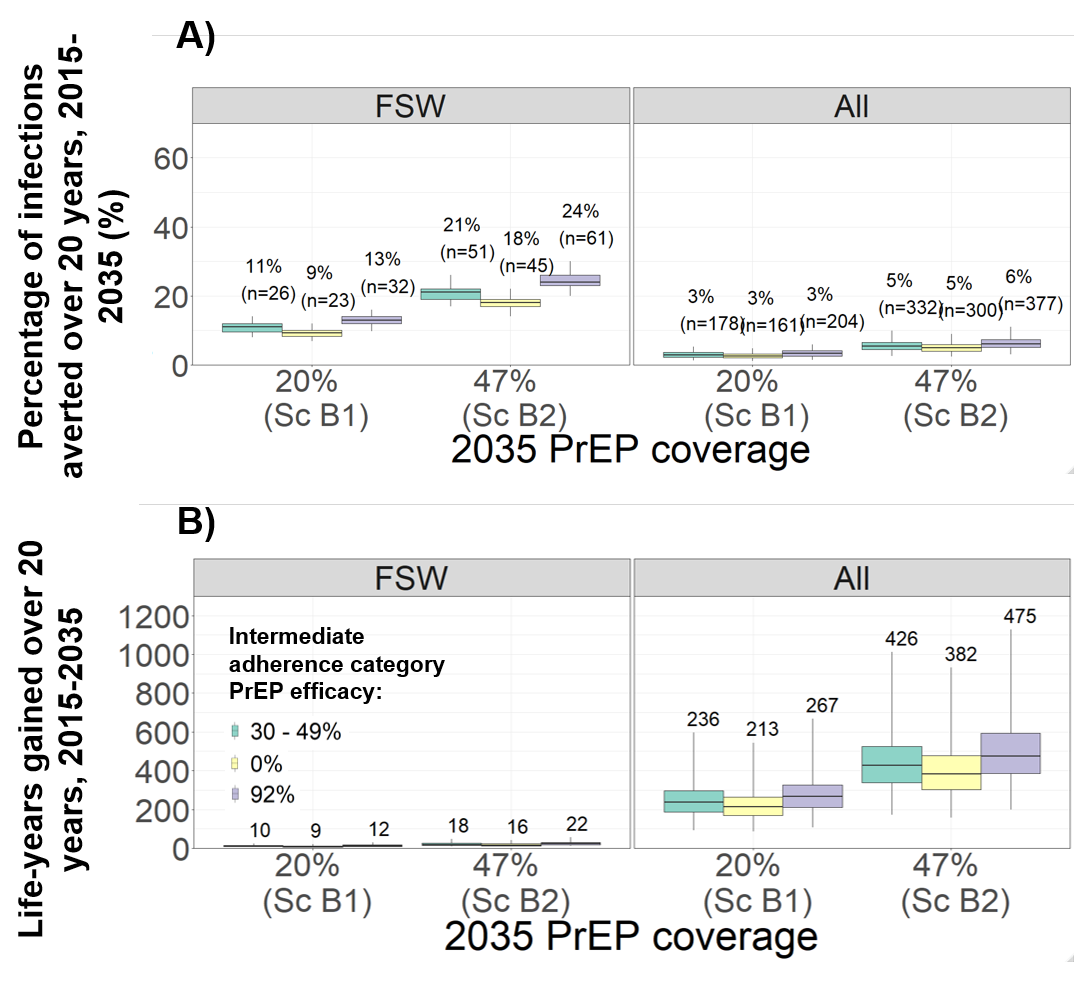 Figure S13. Impact of long-term 20-year PrEP intervention scenarios in terms of percentage of infections prevented (A) and life-years gained (B) among professional FSWs (“FSW”) and the whole population (“All”), compared to the counterfactual scenario (no PrEP). Boxplots represent the median impact (central horizontal line), 25th to 75th percentiles (box) and 95% UI (whiskers) across 111 parameter sets. The PrEP coverages represent median posterior values in 2035 (among HIV- pFSW) across all model fits for each scenario as shown in Table 3. The per sex-act reduction in transmission (efficacy) of PrEP in the intermediate adherence category (0.3 – 40 ng/ml) is assumed to be 30 – 49% (green), 0% (yellow) or 92% (purple). Labels in panels A shows median percentage (and number in brackets) of infections prevented; panel B shows median life-years gained.Exploring ART eligibilityAs described in the main text, the counterfactual scenario (Sc C0) assumed that only HIV+ pFSW who had a count CD4 T-cell count < 500 cells/ml blood were eligible for ART. This was the standard of care before the start of the PrEP/TasP study in 2015.62 The TasP arm of the PrEP/TasP study involved three components: increased HIV testing, increased ART initiation and increased eligibility to ART of all pFSW HIV+ regardless of CD4 count. The main objective of our analysis (indeed also an objective of the PrEP/TasP study) was to evaluate the full impact of the PrEP/TasP study compared to the standard of care at the time. In order to include the impact of all three components of TasP, the counterfactual scenario had to maintain the 2015 eligibility criteria for ART (CD4 < 500) from 2015 onwards. However, following the PrEP/TasP study’s completion in 2017, the eligibility criteria changed such that all HIV+ pFSW were eligible for ART. Had we assumed this change in the counterfactual scenario, then the full impact of TasP, including increased ART eligibility, could not have been estimated. In this section we describe a second counterfactual scenario (Sc C1 in Table S3), whereby the ART eligibility is expanded to all HIV+ pFSW in 2015. We compare incident infections and life-years between this new counterfactual scenario with the long-term 20-years TasP scenarios (TasP extension and scale-up), to evaluate the added impact of increased HIV testing and initiation, but without the difference in ART eligibility.Table S3. Description of new counterfactual scenario. † Increased testing among pFSW applied over the duration of the intervention (PrEP/TasP study scenarios: 2015-2017; long-term scenarios: 2015-2035)‡ PrEP and TasP initiation rates among HIV- and HIV+ pFSW (PrEP/TasP study scenarios as observed: 2015-2016; long-term scenarios: 2015-2035)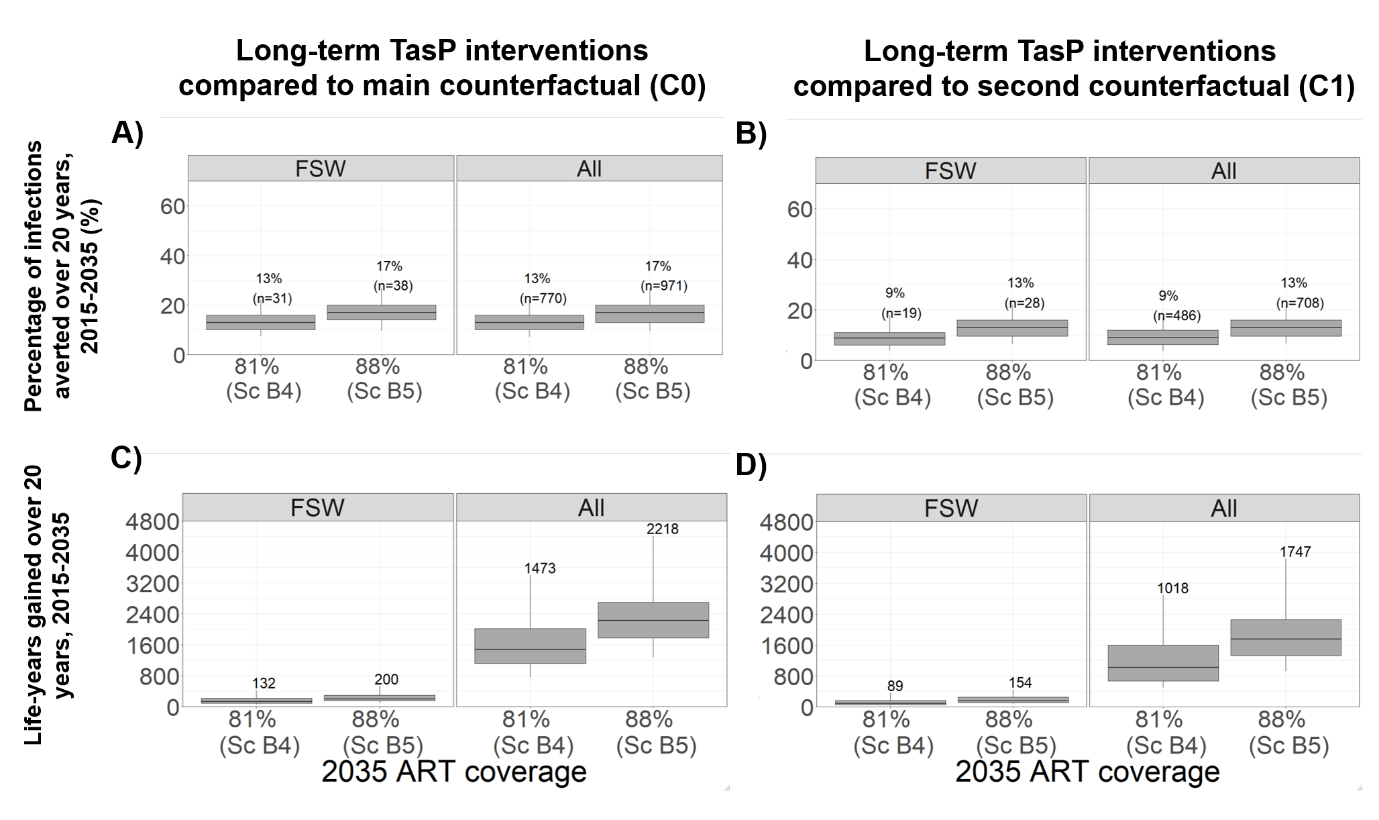 Figure S14. Impact of long-term 20-year TasP intervention scenarios in terms of percentage of infections prevented (A, B) and life-years gained (C, D) among professional FSWs (“FSW”) and the whole population (“All”), compared to counterfactual scenario C0 (A, C) and second counterfactual scenario C1 (B, D). Boxplots represent the median impact (central horizontal line), 25th to 75th percentiles (box) and 95% UI (whiskers) across 111 parameter sets. The ART coverages represent median posterior values in 2035 (among HIV- pFSW) across all model fits for each TasP scenario as shown in Table S3. We estimate that expanding CD4 count to any HIV+ pFSW in 2015 (second counterfactual scenario C1) will lead to a 2035 ART coverage of 67% of HIV+ pFSW, compared to 52% in the main counterfactual scenario. The impact of TasP extension and scale-up (to median 2035 ART coverage of 81% and 88% respectively) is shown in Figure S15, panels B and D. TasP extension would prevent 9% (4-18) and 9% (4-17) infections in FSW and overall respectively, and a TasP scale-up would prevent 13% (6-22) and 13% (7-22). Compared to the impact of TasP in main analysis (against a counterfactual with no change in ART eligibility), the reduced impact is around 30%. This can be interpreted as the relative contribution (in HIV infections prevented) of increased ART eligibility to all HIV+ FSW in the TasP intervention, and 70% as attributable to increased HIV testing and ART initiation. In terms of life-years gained, the relative contribution of increased ART eligibility is 20-25%.References 1.	Behanzin L, Diabate S, Minani I, et al. Decline in HIV prevalence among young men in the general population of Cotonou, Benin, 1998-2008. PLoS One. 2012;7(8):e43818. doi: 10.1371/journal.pone.0043818.2.	Institut National de la Statistique et de l’Analyse Économique (INSAE). Institut National de la Statistique et de l’Analyse Économique - INSAE/Bénin and ICF International. 2013. Enquête Démographique et de Santé du Bénin 2011-2012. Calverton, Maryland, USA: INSAE and ICF International. 2011.3.	Alary M, Mukenge-Tshibaka L, Bernier F, et al. Decline in the prevalence of HIV and sexually transmitted diseases among female sex workers in Cotonou, Benin, 1993-1999. AIDS. 2002;16(3):463-470. https://www.ncbi.nlm.nih.gov/pubmed/11834959.4.	Behanzin L, Diabate S, Minani I, et al. Decline in the prevalence of HIV and sexually transmitted infections among female sex workers in Benin over 15 years of targeted interventions. J Acquir Immune Defic Syndr. 2013;63(1):126-134. doi: 10.1097/QAI.0b013e318286b9d4.5.	Behanzin L, Diabate S, Minani I, et al. Assessment of HIV-related risky behaviour: a comparative study of face-to-face interviews and polling booth surveys in the general population of Cotonou, Benin. Sexually Transmitted Infections. 2013;89(7):595-601. doi: 10.1136/sextrans-2012-050884.6.	Institut National de la Statistique et de l’Analyse Économique (INSAE). Institut National de la Statistique et de l’Analyse Économique - INSAE/Bénin and ORC Macro. 2002. Enquête Démographique et de Santé au Bénin 2001. Calverton, Maryland, USA: INSAE/Bénin and ORC Macro. Available at http://dhsprogram.com/pubs/pdf/FR133/FR133.pdf. 2001.7.	Institut National de la Statistique et de l’Analyse Économique (INSAE). Institut National de la Statistique et de l’Analyse Économique - INSAE/Bénin and ICF International. Enquête Démographique et de Santé du Bénin 2006. Calverton, Maryland, USA: INSAE and ICF International. 2006.8.	Lowndes CM, Alary M, Gnintoungbe CA, et al. Management of sexually transmitted diseases and HIV prevention in men at high risk: targeting clients and non-paying sexual partners of female sex workers in Benin. AIDS. 2000;14(16):2523-2534.9.	Ministry of Health Benin. Enquête de surveillance de deuxième génération des IST/VIH/SIDA au Bénin (ESDG-2012): Travailleuses du sexe et Serveuses de bars/restaurants. 2012.10.	Ministry of Health Benin. Enquête de surveillance de deuxième génération des IST/VIH/SIDA au Bénin (ESDG-2012): Camionneurs et Clients des Travailleuses du sexe. 2012.11.	Ministry of Health Benin. Enquête de surveillance de deuxième génération relative aux IST, VIH et SIDA au Bénin (ESDG‐2015): Professionnelles de Sexe & Serveuses de Bar et Restaurants. 2015.12.	Ministry of Health Benin. Enquête de surveillance de deuxième génération relative aux IST, VIH et SIDA au Bénin (ESDG‐2015): Clients des TS, Camionneurs et Personnes Privées de Liberté. 2015.13.	UNAIDS; Ministry of Health Benin; CNLS. Rapport de suivi de la déclaration de politique sur le VIH/SIDA au Bénin 2016 (Country progress report, Benin). 2016.14.	UNAIDS; PNLS. Rapport de suivi de la déclaration de politique sue le VIH/SIDA au Bénin 2010 (Country progress report, Benin). 2010.15.	Hindmarsh AC, Petzold LR. Algorithms and software for ordinary differential equations and differential- algebraic equations, Part I: Euler methods and error estimation. Computers in Physics. 1995;9(1). doi: 10.1063/1.168536.16.	Fitzjohn R. "odin": ODE Generation and Integration. 2019; github.com/mrc-ide/odin.17.	"deSolve": Solvers for Initial Value Problems of Differential Equations ('ODE', 'DAE', 'DDE') [computer program]. R-project, CRAN; 2019.18.	Boily M-C, Baggaley RF, Wang L, et al. Heterosexual risk of HIV-1 infection per sexual act: systematic review and meta-analysis of observational studies. The Lancet Infectious Diseases. 2009;9(2):118-129. doi: 10.1016/s1473-3099(09)70021-0.19.	Bigot A, I. Zohoun, M. De Bruyere. Premiers cas de seropositivite anti-HIV-1 au Benin. Vol 161987.20.	Institut National de la statistique et d’analyse économique du Bénin (INSAE). Recensement General de la Population et de l'Habitation 1er Edition. 1979.21.	Institut National de la statistique et d’analyse économique du Bénin (INSAE). Recensement General de la Population et de l'Habitation 2eme Edition. 1992.22.	Institut National de la statistique et d’analyse économique du Bénin (INSAE). Quatrième Recensement Général de la Population et de l’Habitation 2013.23.	Institut National de la statistique et d’analyse économique du Bénin (INSAE). Recensement General de la Population et de l'Habitation 3eme Edition. 2002.24.	Vandepitte J. Estimates of the number of female sex workers in different regions of the world. Sexually Transmitted Infections. 2006;82(suppl_3):iii18-iii25. doi: 10.1136/sti.2006.020081.25.	Projet Équité en Santé Sexuelle et Santé. Cartographie des Travailleuses de Sexe des communes de Cotonou, Abomey-Calavi, Sèmè-Podji et Parakou: Rapport Synthèse du Mapping, Benin, 2013-2014.26.	Lowndes CM, Alary M, Meda H, et al. Role of core and bridging groups in the transmission dynamics of HIV and STIs in Cotonou, Benin, West Africa. Sexually Transmitted Infections. 2002;78(Supplement 1):i69-i77. doi: 10.1136/sti.78.suppl_1.i69.27.	The Global HIV/AIDS Program World Bank. West Africa HIV/AIDS Epidemiology and Response Synthesis: Implications for prevention. 2008.28.	Boyle Torrey B MM, Way P. Blood donors and AIDS in Africa: The gift relationship revisited. US Bureau of the Census1990.29.	UNDP. World Population Prospects: The 2015 revision—key findings and advance tables. New York, NY: Population Division of the Department of Economic and Social Affairs of the United Nations Secretariat, 2015 Contract No.: ESA/P/WP.241. 2019.30.	The UNAIDS Reference Group on Estimates, Modelling and Projections;. Spectrum model. 2019; https://aidsinfo.unaids.org/.31.	Looker KJ, Elmes JAR, Gottlieb SL, et al. Effect of HSV-2 infection on subsequent HIV acquisition: an updated systematic review and meta-analysis. Lancet Infect Dis. 2017;17(12):1303-1316. doi: 10.1016/S1473-3099(17)30405-X.32.	Weiss HA, Buvé A, Robinson NJ, et al. The epidemiology of HSV-2 infection and its association with HIV infection in four urban African populations. AIDS. 2001;15:S97-S108. doi: 10.1097/00002030-200108004-00011.33.	Mills E, Cooper C, Anema A, Guyatt G. Male circumcision for the prevention of heterosexually acquired HIV infection: a meta-analysis of randomized trials involving 11050 men. HIV Medicine. 2008;9(6):332-335. doi: 10.1111/j.1468-1293.2008.00596.x.34.	Siegfried N, Muller M, Deeks JJ, Volmink J. Male circumcision for prevention of heterosexual acquisition of HIV in men. Cochrane Database of Systematic Reviews. 2009. doi: 10.1002/14651858.cd003362.pub2.35.	Cohen MS, Chen YQ, McCauley M, et al. Antiretroviral therapy for the prevention of HIV-1 transmission. N Engl J Med. 2016;375(9):830-839. doi: 10.1056/NEJMoa1600693.36.	Ministry of Health Benin. Serology report by department, Benin. 2015.37.	Ministry of Health Benin. Rapport de l’audit de la file active des personnes vivant avec le VIH au Bénin (Audit report). 2017.38.	Weller SC, Davis-Beaty K. Condom effectiveness in reducing heterosexual HIV transmission. Cochrane Database of Systematic Reviews. 2002. doi: 10.1002/14651858.cd003255.39.	Glynn JR, Sonnenberg P, Nelson G, Bester A, Shearer S, Murray J. Survival from HIV-1 seroconversion in Southern Africa: a retrospective cohort study in nearly 2000 gold-miners over 10 years of follow-up. AIDS. 2007;21(5):625-632. doi: 10.1097/qad.0b013e328017f857.40.	Lavreys L, Baeten JM, Chohan V, et al. Higher set point plasma viral load and more-severe acute HIV type 1 (HIV-1) illness predict mortality among high-risk HIV-1-infected African Women. Clinical Infectious Diseases. 2006;42(9):1333-1339. doi: 10.1086/503258.41.	May M, Wood R, Myer L, et al. CD4+T cell count decreases by ethnicity among untreated patients with HIV infection in South Africa and Switzerland. The Journal of Infectious Diseases. 2009;200(11):1729-1735. doi: 10.1086/648096.42.	Morgan D, Mahe C, Mayanja B, Okongo JM, Lubega R, Whitworth JAG. HIV-1 infection in rural Africa: is there a difference in median time to AIDS and survival compared with that in industrialized countries? AIDS. 2002;16(4):597-603. doi: 10.1097/00002030-200203080-00011.43.	Pantazis N, Morrison C, Amornkul PN, et al. Differences in HIV natural history among African and non-African seroconverters in Europe and seroconverters in Sub-Saharan Africa. PLoS ONE. 2012;7(3):e32369. doi: 10.1371/journal.pone.0032369.44.	Peters PJ, Karita E, Kayitenkore K, et al. HIV-infected Rwandan women have a high frequency of long-term survival. AIDS. 2007;21(Suppl 6):S31-S37. doi: 10.1097/01.aids.0000299408.52399.e1.45.	Todd J, Glynn JR, Marston M, et al. Time from HIV seroconversion to death: a collaborative analysis of eight studies in six low and middle-income countries before highly active antiretroviral therapy. AIDS. 2007;21(Suppl 6):S55-S63. doi: 10.1097/01.aids.0000299411.75269.e8.46.	Van der Paal L, Shafer LA, Todd J, Mayanja BN, Whitworth JAG, Grosskurth H. HIV-1 disease progression and mortality before the introduction of highly active antiretroviral therapy in rural Uganda. AIDS. 2007;21(Suppl 6):S21-S29. doi: 10.1097/01.aids.0000299407.52399.05.47.	Bakari M, Urassa W, Mhalu F, Biberfeld G, Pallangyo K, Sandström E. Slow progression of HIV-1 infection in a cohort of antiretroviral naïve hotel workers in Dar es Salaam, Tanzania as defined by their CD4 cell slopes. Scandinavian Journal of Infectious Diseases. 2008;40(5):407-413. doi: 10.1080/00365540701708285.48.	Badri M, Lawn SD, Wood R. Short-term risk of AIDS or death in people infected with HIV-1 before antiretroviral therapy in South Africa: a longitudinal study. The Lancet. 2006;368(9543):1254-1259. doi: 10.1016/s0140-6736(06)69117-4.49.	French N, Mujugira A, Nakiyingi J, Mulder D, Janoff EN, Gilks CF. Immunologic and clinical stages in HIV-1–infected Ugandan adults are comparable and provide no evidence of rapid progression but poor survival with advanced disease. JAIDS Journal of Acquired Immune Deficiency Syndromes. 1999;22(5):509. doi: 10.1097/00126334-199912150-00013.50.	Lawn SD, Myer L, Orrell C, Bekker L-G, Wood R. Early mortality among adults accessing a community-based antiretroviral service in South Africa: implications for programme design. AIDS. 2005;19(18):2141-2148. doi: 10.1097/01.aids.0000194802.89540.e1.51.	Schim van der Loeff MF, Jaffar S, Aveika AA, et al. Mortality of HIV-1, HIV-2 and HIV-1/HIV-2 dually infected patients in a clinic-based cohort in The Gambia. AIDS. 2002;16(13):1775-1783. doi: 10.1097/00002030-200209060-00010.52.	Keiser O, Taffé P, Zwahlen M, et al. All cause mortality in the Swiss HIV cohort study from 1990 to 2001 in comparison with the Swiss population. AIDS. 2004;18(13):1835-1843. doi: 10.1097/00002030-200409030-00013.53.	Batona G, Gagnon M-P, Simonyan DA, Guedou FA, Alary M. Understanding the intention to undergo regular HIV testing among female sex workers in Benin. JAIDS Journal of Acquired Immune Deficiency Syndromes. 2015;68:S206-S212. doi: 10.1097/qai.0000000000000452.54.	Ekouevi DK, Balestre E, Ba-Gomis F-O, et al. Low retention of HIV-infected patients on antiretroviral therapy in 11 clinical centres in West Africa. Tropical Medicine & International Health. 2010;15:34-42. doi: 10.1111/j.1365-3156.2010.02505.x.55.	Ministry of Health Benin. "File Active": anonymised database of current female sex workers on ART in Benin. Ministry of Health, Benin; 2017.56.	UNAIDS. Rapport de suivi de la declaration de politique sur le vih/sida au Benin 2016.57.	Giguère K, Béhanzin L, Guédou FA, et al. PrEP use among female sex workers: no evidence for risk compensation. JAIDS Journal of Acquired Immune Deficiency Syndromes. 2019;82(3):257-264.58.	Mboup A, Béhanzin L, Guédou FA, et al. Early antiretroviral therapy and daily pre-exposure prophylaxis for HIV prevention among female sex workers in Cotonou, Benin: a prospective observational demonstration study. Journal of the International AIDS Society. 2018;21(11):e25208. doi: 10.1002/jia2.25208.59.	Donnell D, Baeten JM, Bumpus NN, et al. HIV protective efficacy and correlates of tenofovir blood concentrations in a clinical trial of PrEP for HIV prevention. JAIDS Journal of Acquired Immune Deficiency Syndromes. 2014;66(3):340-348. doi: 10.1097/qai.0000000000000172.60.	Marrazzo JM, Ramjee G, Richardson BA, et al. Tenofovir-based preexposure prophylaxis for HIV infection among African women. New England Journal of Medicine. 2015;372(6):509-518. doi: 10.1056/nejmoa1402269.61.	Van Damme L, Corneli A, Ahmed K, et al. Preexposure prophylaxis for HIV infection among African women. New England Journal of Medicine. 2012;367(5):411-422. doi: 10.1056/nejmoa1202614.62.	Dovonou Albert Comlan AAC, Attinsounon Cossi Angelo,Saké Kadidjatou, Adè Serge, Ahoui Séraphin, Degla Jivather, Tchégnonsi Tognon Francis, Zannou Djimon Marcel, Adè Gabriel, Houngbé Fabien. Clinical and immunological characteristics in HIV-infected patients at the treatment initiation at the University Hospital of Parakou (Benin). Open Journal of Immunology. 2017;7.12a2bi2bii2biii2biv2bv3456Where  is the fraction of individuals in the intermediate PrEP adherence category.7891011121314151617181920212223242526jjjjjjjjjPro FSWPart-time FSWLow-risk womenFormer FSW in CotonouClientLow-risk menNYSA womenNYSA menFormer FSW not in CotonouiPro FSW000010000iPart-time FSW000010000iLow-risk women000000000iFormer FSW in Cot000000000iClient110000000iLow-risk men000000000iNYSA women000000000iNYSA men000000000iFormer FSW not in Cot000000000jjjjjjjjjPro FSWPart-time FSWLow-risk womenFormer FSW in CotonouClientLow-risk menNYSA womenNYSA menFormer FSW not in CotonouiPro FSW000010000iPart-time FSW000010000iLow-risk women000011000iFormer FSW in Cot000011000iClient111100000iLow-risk men001100000iNYSA women000000000iNYSA men000000000iFormer FSW not in Cot000000000Relative risk of transmission ()Relative risk of transmission ()Stage of infection (s) of the transmitter (j)Stage of infection (s) of the transmitter (j)Stage of infection (s) of the transmitter (j)Stage of infection (s) of the transmitter (j)Stage of infection (s) of the transmitter (j)Relative risk of transmission ()Relative risk of transmission ()1. Primary2. CD4 >5003. CD4 350 - 5004. CD4 200 - 3495. CD4 <200Care state (r) of the transmitter (j)0. Off PrEPRRprimary111RRAIDSCare state (r) of the transmitter (j)1. On PrEPRRprimary----Care state (r) of the transmitter (j)2. Diagnosed off ART-111RRAIDSCare state (r) of the transmitter (j)3. On ART-RRjARTRRjARTRRjARTRRjARTCare state (r) of the transmitter (j)4. ART Drop out-111RRAIDSStatisticCalculationCumulative HIV infections ()Cumulative HIV infections () are calculated as follows:Where  represents susceptible inidividuals in group  and PrEP category  at time , and  represents the force of infection from group  to group  in PrEP category s at time .HIV-related deaths ()Cumulative HIV-related deaths () are calculated as follows:Where  represents infected individuals in group i, in care-state r, stage of infection s at time t, and  represents the AIDS-related mortality rate in group i, care state r, stage of infection s.Life years ()Life years () is calculated by summing the number of individuals in each group () at mid-year points each year:Disability-adjusted life years ()DALYs are calculated by weighting the life years of each disease state by quality of life. Susceptible individuals have a “normal” life year attributed, while those in more diseased states (lower CD4 count) are attributed smaller DALY weights.D0: Susceptible D1: Any of the following: primary phase, CD4 > 500, CD4 350-500, on ARTD2: CD4 200-349 NOT on ARTD3: CD4 < 200 NOT on ARTD0, D1, D2, D3 are attributed DALY weights W0, W1, W2, W3 respectivelyName (units)Risk groupYearSymbolValue/RangeSourceYear of seeding of epidemicNANAt0198619Total population aged 15-59 at seedAllNAN028611420,21Population growth rate (per year)All1979-1992ε0.05920-23Population growth rate (per year)All1993-2002ε0.048 - 0.05820-23Population growth rate (per year)All2002-2013ε0.02720-23Population growth rate (per year)All2014-ε0.02720-23Proportion of population that is female at seedingNA1986-2035propF0.512 - 0.52020-23Proportion of women that are professional FSW at seedingPro FSW1986-2035propPFSW0.0024 - 0.0071520-25Ratio of women that are part-time FSW to Pro FSW at seedingPart-time FSW1986-2035ratioLFSW1 - 225Proportion of women that are former FSW at seedingFormer FSW in Cotonou1986-2035propFFSWSame as proportion that are professional FSWAssumptionProportion of men that are clients at seedingClient1986-2035propC0.066 - 0.3020-23,26,27Fraction of the 15-59 population that is not yet sexually active at seedingLow-risk women1986-2035propFV0.079 - 0.202,5Fraction of the 15-59 population that is not yet sexually active at seedingLow-risk men1986-2035propMV0.070 - 0.172,5Prevalence of HIV at seedingFSWNAπFSW0.0132 - 0.065919Prevalence of HIV at seedingClientNAπC0.000313 - 0.0029428Prevalence of HIV at seedingLow-risk womenNAπF0.000313 - 0.0029428Prevalence of HIV at seedingLow-risk menNAπM0.000313 - 0.0029428Rate of leaving by ageing (per year)All1986-2035ν0.022Assumption Background mortality rate (per year)Women1986-2035μ0.0187 - 0.020029Background mortality rate (per year)Men1986-2035μ0.0194 - 0.022029Rate of leaving of sex work (per year)Pro FSW & part-time FSW1986-20351 / durFSW0 - 0.553,4,9,11Proportion of FSW that are non-BeninesePro FSW1986-2035fracFSWforeign0.5 - 0.93,4,9,11Prevalence of incoming professional FSWsPro FSW1986 - 19930 - 0.1633,4,9,11,30Prevalence of incoming professional FSWsPro FSW1986 - 2015Linearly interpolated3,4,9,11,30Prevalence of incoming professional FSWsPro FSW2015 -0 - 0.0463,4,9,11,30Rate of leaving of client category (per year)Client1986-20351 / durclient0 - 0.2958,10,12Rate of entering the sexual population (per year)Not yet sexually active female1986-2035χF0.2 - 0.52,5Rate of entering the sexual population (per year)Not yet sexually active male1986-2035χM0.2 - 0.52,5Proportion of people that are sexually active at 15Women1986-2035fracWSA0.12 – 0.172,5Proportion of people that are sexually active at 15Men1986-2035fracMSA0.18 – 0.352,5NameGroupYearSymbolValueSourceCommercial partner change rate (per year)Professional FSW1986 - 1993cCPFSW192 - 12773,4,9,11Commercial partner change rate (per year)Professional FSW1993 - 2005cCPFSWLinearly interpolated3,4,9,11Commercial partner change rate (per year)Professional FSW2005 -cCPFSW81 - 5623,4,9,11Commercial partner change rate (per year)Part-time FSW1986-2035cCLFSW26 - 78Personal communicationCommercial partner change rate (per year)Client 1986 - 1998cCC8.4 - 328,10,12Commercial partner change rate (per year)Client 1998 - 2002cCCLinearly interpolated8,10,12Commercial partner change rate (per year)Client 2002 -cCC11.1 - 19.88,10,12 Non-commercial partner change rate (per year)Professional FSW1986-2035cNPFSW0.31 – 0.863,4,9,11 Non-commercial partner change rate (per year)Part-time FSW1986-2035cNLFSW0.41 – 1.049,11 Non-commercial partner change rate (per year)Client1986-2035cNC1.6 – 3.38,10,12 Non-commercial partner change rate (per year)GPF1986 - 1998cNF0.93 - 0.992,5 Non-commercial partner change rate (per year)GPF1998 - 2008cNFLinearly interpolated2,5 Non-commercial partner change rate (per year)GPF2008 - cNF0.77 - 0.822,5 Non-commercial partner change rate (per year)GPM1986 - 1998cNM1.25 - 1.432,5 Non-commercial partner change rate (per year)GPM1998 - 2008cNMLinearly interpolated2,5 Non-commercial partner change rate (per year)GPM2008 - cNM0.73 - 0.842,5Commercial number of sex acts per partnership (per year)Professional FSW1986-2035nCPFSW1 - 33,4,9,11Commercial number of sex acts per partnership (per year)Part-time FSW1986-2035nCLFSW1AssumptionNon-commercial number of sex acts per partnership (per year)Professional and part-time FSW1986 - 2002nNPFSW13.0 - 20.03,4,9,11Non-commercial number of sex acts per partnership (per year)Professional and part-time FSW2002 - 2015nNPFSWLinearly interpolated3,4,9,11Non-commercial number of sex acts per partnership (per year)Professional and part-time FSW2015 -nNPFSW38.2 - 60.03,4,9,11Non-commercial number of sex acts per partnership (per year)ClientsNAnNCMatching the partner in their respective partnershipsAssumptionNon-commercial number of sex acts per partnership (per year)GPF - GPM1998nNF35 - 442,5Non-commercial number of sex acts per partnership (per year)GPF - GPM1998 - 2011nNFLinearly interpolated2,5Non-commercial number of sex acts per partnership (per year)GPF - GPM2011nNF29 - 382,5Proportion of commercial sex acts protected by condomProfessional FSW & clients1986fcCPFSWclient0 - 0.183,4,8,10,12Proportion of commercial sex acts protected by condomProfessional FSW & clients1986 - 1993fcCPFSWclientLinearly interpolated3,4,8,10,12Proportion of commercial sex acts protected by condomProfessional FSW & clients1993fcCPFSWclient0.18 - 0.333,4,8,10,12Proportion of commercial sex acts protected by condomProfessional FSW & clients1993 - 1998fcCPFSWclientLinearly interpolated3,4,8,10,12Proportion of commercial sex acts protected by condomProfessional FSW & clients1998fcCPFSWclient0.4 - 0.733,4,8,10,12Proportion of commercial sex acts protected by condomProfessional FSW & clients1998 - 2002fcCPFSWclientLinearly interpolated3,4,8,10,12Proportion of commercial sex acts protected by condomProfessional FSW & clients2002fcCPFSWclient0.61 - 0.993,4,8,10,12Proportion of commercial sex acts protected by condomProfessional FSW & clients2002 - 2008fcCPFSWclientLinearly interpolated3,4,8,10,12Proportion of commercial sex acts protected by condomProfessional FSW & clients2008fcCPFSWclient0.86 - 0.993,4,8,10,12Proportion of commercial sex acts protected by condomPart-time FSW & clients1986fcCLFSWclient0AssumptionProportion of commercial sex acts protected by condomPart-time FSW & clients1986 - 2015fcCLFSWclientLinearly interpolatedAssumptionProportion of commercial sex acts protected by condomPart-time FSW & clients2015fcCLFSWclient0.25 – 0.528-12Proportion of non-commercial sex acts protected by condomProfessional FSW & clients1986fcNFSW03,4,8,10,12Proportion of non-commercial sex acts protected by condomProfessional FSW & clients1986 - 2002fcNFSWLinearly interpolated3,4,8,10,12Proportion of non-commercial sex acts protected by condomProfessional FSW & clients2002 -fcNFSW0.19 - 0.623,4,8,10,12Proportion of non-commercial sex acts protected by condomPart-time FSW & clients1986fcCLFSWclient0AssumptionProportion of non-commercial sex acts protected by condomPart-time FSW & clients1986 - 2015fcCLFSWclientLinearly interpolatedAssumptionProportion of non-commercial sex acts protected by condomPart-time FSW & clients2015fcCLFSWclient0.138 – 0.3838-12Proportion of non-commercial sex acts protected by condomClients1986-2035fcNCSame as FSW or GPF in respective partnershipsAssumptionProportion of non-commercial sex acts protected by condomGPF1986 - 19980.033 - 0.052,5Proportion of non-commercial sex acts protected by condomGPF1998 - 2011Linearly interpolated2,5Proportion of non-commercial sex acts protected by condomGPF2011 -0.16 - 0.262,5Proportion of non-commercial sex acts protected by condomGPMSame as GPFfcNMSame as GPF2,5NameGroupYearSymbolValueSourceHIV baseline transmission probability male to female per sex actAll1986-2035β0.0006 - 0.0010918RR HIV transmission risk female to maleAll1986-2035RRβFM0.53 - 218RR transmission probability with HSV-2 infection in acquirer commercialProfessional FSW1986-2035RRjHSV20.9 – 2.331RR transmission probability with HSV-2 infection in acquirer commercialWomen who are not professional FSW1986-2035RRjHSV21.8 – 3.431RR transmission probability with HSV-2 infection in acquirer commercialClients1986-2035RRjHSV21.5 – 2.231RR transmission probability with HSV-2 infection in acquirer commercialMen who are not clients1986-2035RRjHSV22.2 – 4.331Prevalence of HSV-2Pro FSW & part-time FSW1986-2035πjHSV20.87 - 0.9426Prevalence of HSV-2Clients1986-2035πjHSV20.18 - 0.2832Prevalence of HSV-2GPF1986-2035πjHSV20.27 - 0.3226Prevalence of HSV-2GPM1986-2035πjHSV20.098 - 0.1426RR transmission circumcisionAll1986-2035RRβcircum0.34 - 0.7233,34RR of transmission during primary phaseAll1986-2035RRprimary4.5 - 18.818RR of transmission during AIDS (CD4 <200) phaseAll1986-2035RRAIDS4.5 - 11.918Efficacy of ART if virally suppressed regarding reduction in onward transmissionAll1986-2035effART0.96 - 0.9935Fraction of other groups virally suppressedLow-risk1986-2035VS2-90.42 - 0.8536,37Fraction of professional FSW virally suppressedProfessional FSW1986 - 2015VS10.42 - 0.8536,37Condom efficacyAll1986-2035ec0.58-0.9538Duration between seroconversion and death (years)All1986-2035durSCdeath8.7 - 12.339-46Duration of primary phase (years)All1986-20351/γ010.25 - 0.4218,40Duration of CD4 200-349 (years)All1986-20351/γ042.3 - 4.441,43,47Duration in CD4 <200 (years)All1986-20351/α050.58 - 3.1741,42,46,48-51 Duration of CD4 >500  (years)All1986-20351/γ02Derived from other sampled parametersDerived: (durSCdeath - γ01 -  γ04 - α05) gives the time after primary phase until CD4 200-349. Dividing this time by 2 gives the duration of both CD4 >500 and CD4 350-500, assuming they have the same durationDuration of CD4 350-500 (years)All1986-20351/γ03Derived from other sampled parametersDerived: (durSCdeath - γ01 -  γ04 - α05) gives the time after primary phase until CD4 200-349. Dividing this time by 2 gives the duration of both CD4 >500 and CD4 350-500, assuming they have the same durationDeath rate CD4 350-500 (per year)All1986-2035α030.01 - 0.0529,48Death rate CD4 200-349 (per year)All1986-2035α040.03 - 0.1029,48Reduction in progression for individuals on ARTAll1986-2035progART4.82 - 10.252Reduction in mortality for individuals on ARTAll1986-2035mortART4.82 - 10.252NameGroupYearSymbolValueSourceProbability of having been tested in last year*Professional FSW1986 - 2005τ0Personal communicationProbability of having been tested in last year*Professional FSW2005 - 2013τLinearly interpolatedProbability of having been tested in last year*Professional FSW2013τ0.6553Probability of having been tested in last year*Professional FSW2013 - 2015τLinearly interpolatedProbability of having been tested in last year*Professional FSW2015 -τ0.6811Probability of having been tested in last year*Low-risk women1986 - 2001τ0Personal communicationProbability of having been tested in last year*Low-risk women2001 - 2006τLinearly interpolatedProbability of having been tested in last year*Low-risk women2006τ0.146,7Probability of having been tested in last year*Low-risk women2006 - 2008τLinearly interpolatedProbability of having been tested in last year*Low-risk women2008τ0.215Probability of having been tested in last year*Low-risk women2008 - 2011τLinearly interpolatedProbability of having been tested in last year*Low-risk women2011 -τ0.332Probability of having been tested in last year*Low-risk men1986 - 2001τ0Personal communicationProbability of having been tested in last year*Low-risk men2001 - 2006τLinearly interpolatedProbability of having been tested in last year*Low-risk men2006τ0.0986,7Probability of having been tested in last year*Low-risk men2006 - 2008τLinearly interpolatedProbability of having been tested in last year*Low-risk men2008τ0.15Probability of having been tested in last year*Low-risk men2008 - 2011τLinearly interpolatedProbability of having been tested in last year*Low-risk men2011 -τ0.0582Relative increase in testing at CD4 stage <200All1986-2035RRtest2001 - 5.454ART initiation rate (per year)Professional FSW1986-2035ρ0.25 - 655ART initiation rate (per year)Rest of population1986-20356 - 1255ART dropout rate (per year)Professional FSW1986-2035ϕPFSW0.023 - 0.1154,56ART dropout rate (per year)Client1986-2035ϕC0.023 - 0.1154,56ART dropout rate (per year)Low-risk women1986-2035ϕF0.023 - 0.1154,56ART dropout rate (per year)Low-risk men1986-2035ϕM0.023 - 0.1154,56ART re-initiation rate (per year)Professional FSW1986-2035ιFSW0.25 - 1.555ART re-initiation rate (per year)Low-risk1986-2035ιrest0.25 - 1.555PrEP/TasP study testing rate (per year)Professional FSW2015 - 20170.5 - 2AssumptionPrEP/TasP study testing rate (per year)Professional FSW2015 - 20170.5 - 2AssumptionNameGroupYearSymbolValueSourceTesting rate when on PrEPProfessional FSW2015 - 2017τi11 & τi00457,58PrEP offering rate (per year)Professional FSW2015 - 2017ξi0.1 - 0.257,58PrEP acceptance rate (per year)Professional FSW2015 - 2017σi86%57,58Fraction in perfect PrEP adherence categoryProfessional FSW2015 - 2017ζa36.9%57,58Fraction in intermediate PrEP adherence categoryProfessional FSW2015 - 2017ζb16.5%57,58Fraction in PrEP non-adherence categoryProfessional FSW2015 - 2017ζc46.6%57,58PrEP drop out rate (per year)Professional FSW2015 - 2017κ0.45 - 0.6457,58PrEP efficacyDaily adherence2015 - 2017eP1a0.9 - 0.9559PrEP efficacyIntermediate adherence2015 - 2017eP1b0.3 - 0.4959PrEP efficacyNon-adherence2015 - 2017eP1c060,61NameGroupYearSymbolValueSourceTasP initiation rate (per year)Professional FSW1986 - 20150No TasP interventionTasP initiation rate (per year)Professional FSW2015 - 20170.5 - 558Fraction of professional FSW virally suppressedProfessional FSW2015 -0.75 - 0.8737,58OutcomeYearValueSourceHIV prevalence professional FSW (%)199543.0 – 54.43,4,9,11HIV prevalence professional FSW (%)199836.6 – 44.73,4,9,11HIV prevalence professional FSW (%)200530.4 – 39.43,4,9,11HIV prevalence professional FSW (%)201223.0 – 32.23,4,9,11HIV prevalence clients (%)19985.9 – 11.6 8,10,12HIV prevalence clients (%)20026.8 – 11.68,10,12HIV prevalence clients (%)20083.5 – 9 8,10,12HIV prevalence clients (%)20121.3 – 5.2 8,10,12HIV prevalence clients (%)20150.6 – 3.5 8,10,12HIV prevalence all women (%)19982.4 – 4.8 1,2,5HIV prevalence all women (%)20083.0 – 5.3 1,2,5HIV prevalence all men (%)19982.3 – 4.7 1,2,5HIV prevalence all men (%)20081.2 – 3.0 1,2,5Deaths due to AIDS (all groups)1990100 – 30030Deaths due to AIDS (all groups)1991100 – 30030Deaths due to AIDS (all groups)1992100 – 30030Deaths due to AIDS (all groups)1993100 – 30030Deaths due to AIDS (all groups)1994100 – 30030Deaths due to AIDS (all groups)1995100 – 40030Deaths due to AIDS (all groups)1996100 – 40030Deaths due to AIDS (all groups)1997100 – 50030Deaths due to AIDS (all groups)1998200 – 60030Deaths due to AIDS (all groups)1999200 – 90030Deaths due to AIDS (all groups)2000200 – 120030Deaths due to AIDS (all groups)2001500 – 150030Deaths due to AIDS (all groups)2002500 – 150030Deaths due to AIDS (all groups)2003500 – 150030Deaths due to AIDS (all groups)2004500 – 150030Deaths due to AIDS (all groups)2005500 – 200030Deaths due to AIDS (all groups)2006500 – 200030Deaths due to AIDS (all groups)2007500 – 200030Deaths due to AIDS (all groups)2008500 – 200030Deaths due to AIDS (all groups)2009200 – 90030Deaths due to AIDS (all groups)2010200 – 90030Deaths due to AIDS (all groups)2011200 – 80030Deaths due to AIDS (all groups)2012200 – 130030Deaths due to AIDS (all groups)2013200 – 130030Deaths due to AIDS (all groups)2014200 – 130030Deaths due to AIDS (all groups)2015200 – 130030Deaths due to AIDS (all groups)2016100 – 70030Proportion of HIV+ on ART and virally suppressed (all groups combined)201514 – 3030Proportion of HIV+ on ART and virally suppressed (all groups combined)201615 – 3230Proportion of HIV+ on ART and virally suppressed (all groups combined)201728 – 6030ScenarioScenarioIncreased HIV testing among FSW†Eligibility criteria (from 2015)TasP initiation & dropout rates‡Median coverage (%)201720172035C0Main counterfactual  (no PrEP or TasP)-CD4 < 500-PrEP0%0%0%C0Main counterfactual  (no PrEP or TasP)-CD4 < 500-ART49%49%52%C1Second counterfactual  (no PrEP or TasP)-Any CD4-PrEPART0%64%0%67%0%67%B3TasP extensionAs observedAny CD4As observedPrEPAs counterfactual C0As counterfactual C0As counterfactual C0B3TasP extensionAs observedAny CD4As observedART83%83%81%B4TasP scale-upAs observedAny CD4Initiation 2x higher & dropout 4x lower than observed PrEPAs counterfactual C0As counterfactual C0As counterfactual C0B4TasP scale-upAs observedAny CD4Initiation 2x higher & dropout 4x lower than observed ART89%89%88%